Form ApprovedOMB No. 0920-0828Exp. Date 7/31/2015National Adult Tobacco Survey Spanish Questionnaire, 2013-2014Public reporting burden of this collection of information is estimated to average 20 minutes per response, including the time for reviewing instructions, searching existing data sources, gathering and maintaining the data needed, and completing and reviewing the collection of information.  An agency may not conduct or sponsor, and a person is not required to respond to a collection of information unless it displays a currently valid OMB control number.  Send comments regarding this burden estimate or any other aspect of this collection of information, including suggestions for reducing this burden to CDC Reports Clearance Officer, 1600 Clifton Road, MS-74, Atlanta, GA 30333, ATTN: PRA (0920-0828).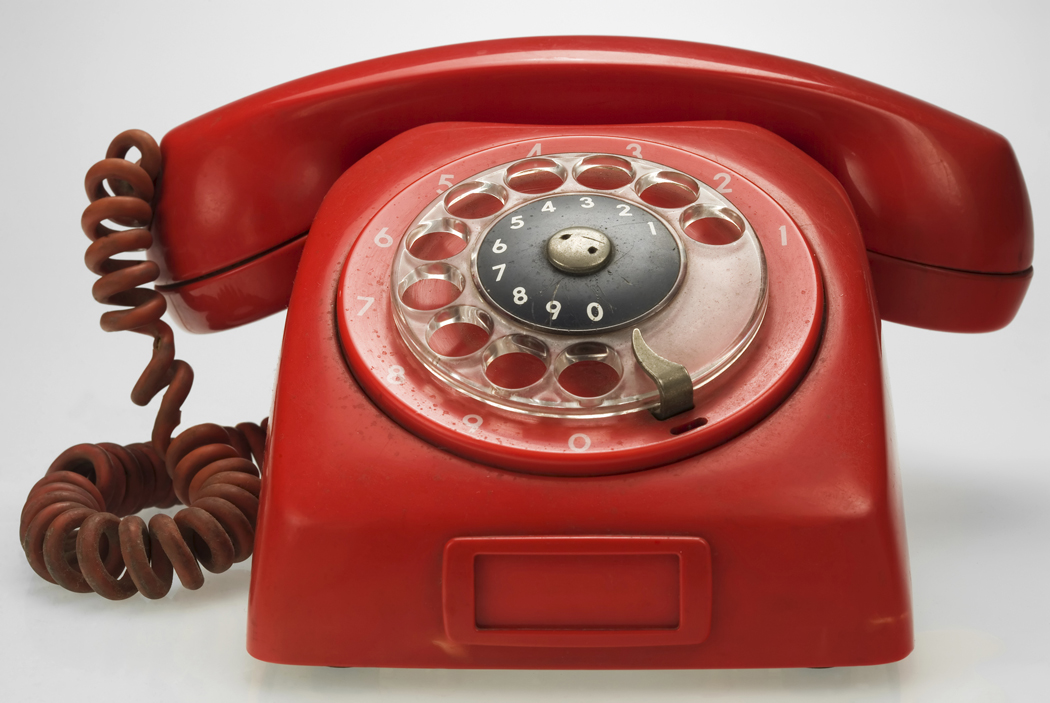 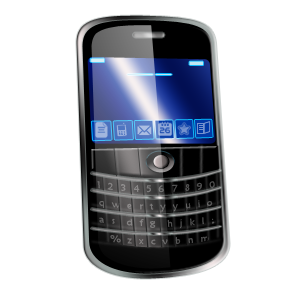 Surveillance Team/ Epidemiology Branch/ Office on Smoking and Health/ National Center for Chronic Disease Prevention and Health Promotion/ Centers for Disease Control and PreventionOffice of Science/ Center for Tobacco Products/ Food and Drug AdministrationTable of ContentsIntroduction	3Main Body of Questionnaire	5Introductory Questions	5Cigarette Smoking	6Susceptibility—Cigarettes	18Other Tobacco Products	20Addiction	46Cessation	50Demographics	54Marketing/Public Education	65Purchasing	71Knowledge/Attitudes/Perceptions	78Secondhand Smoke	83Closing Questions	87Appendix A. Landline Screener	90Appendix B. Cell Phone Screener	95Appendix C. List of States and Countries for Q118 BUYST2	98IntroductionThis document contains the questions on the 2013-2014 National Adult Tobacco Survey (NATS) conducted by the CDC’s Office on Smoking and Health (OSH), in partnership with the Food and Drug Administration’s Center for Tobacco Products (FDA-CTP).In 1999, the CDC’s Office on Smoking and Health (OSH) created the National Tobacco Control Program (NTCP) to encourage coordinated, national efforts to reduce tobacco use and tobacco-related diseases and deaths. In 2009, Congress’ the Family Smoking Prevention and Tobacco Control Act (FSPTCA) gave the Food and Drug Administration (FDA) the authority to regulate tobacco products. These regulatory changes are expected to influence tobacco product use patterns and to reduce tobacco-related morbidity and mortality. Tracking patterns of tobacco use over time is a shared interest for both the Centers for Disease Control and Prevention’s Office on Smoking and Health (OSH) and the FDA’s Center for Tobacco Products (CTP). The National Adult Tobacco Survey is intended to provide surveillance and evaluation data critical for evaluating the impact of the CDC’s National Tobacco Control Program (NTCP) and the FDA’s regulatory efforts. So, this survey includes measures on key outcome indicators critical to evaluating and monitoring CDC’s NTCP and questions on new and emerging tobacco products, as well as measures relevant to the impact of FDA’s regulatory activities which ensure that its efforts are protecting the public’s health.The purpose of this introduction is to provide the reader with information that will help in understanding and navigating the questionnaire.The NATS is a stratified, random-digit dialed, telephone survey of non-institutionalized adults 18 years of age and older. It is designed to yield data that are representative and comparable at the national level.The sections of the NATS questionnaire capture information used to monitor the impact of FDA activities. These sections are:Cigarette use patterns – Cigarettes are by far the largest contributor to tobacco-related disease and death in the U.S., and the questions in this section assess current and past usage patterns. Many of these questions are consistent with those asked in the previous version of NATS.Susceptibility (cigarettes) – These questions are asked among young adults to gauge non-smokers’ susceptibility to cigarette smoking initiation. These are a subset of questions used to assess susceptibility among youth in NYTS, based on research by John Pierce.Other tobacco products – As cigarettes have become increasing regulated and with the potential for future marketing of modified risk tobacco products, FDA needs to monitor awareness, use, susceptibility, and risk perceptions of non-cigarette tobacco products.Addiction (all tobacco) – The most significant driver of continued use and relapse, addiction will be important to monitor, specifically as tobacco product changes are implemented.Cessation – Standard measures of intention to quit, quit attempts, and quitting success, both for cigarettes and all tobacco products.Marketing/Public Education – The Tobacco Control Act gives FDA the authority to regulate the marketing of tobacco products and to educate the public about the harms of tobacco products. These questions measure exposure to different types of marketing and promotion and responses to health warnings on packages and advertisements.Purchasing behavior (cigarettes) – Monitoring smokers’ purchasing patterns and use of price promotions will enable FDA to assess the impact of regulatory actions regarding the marketing and distribution of tobacco products, as well as identify emerging marketing practices.Demographics – Important covariates to identify differential impacts of regulatory actions among subpopulations.Knowledge/Attitudes/Perceptions – These questions measure short-term outcomes of efforts to inform the public of the health risks associated with tobacco products, which predict intentions and behaviors.Secondhand smoke – A few questions were kept from the previous version of NATS to measure social norm changes and perceptions about the harmful effects of SHS to non-smokers, one of the warning statements on the cigarette graphic health warnings.Main Body of QuestionnaireNote: The landline and cell phone screeners are in Appendices A and B after the main body of the questions.Introductory QuestionsCigarette SmokingSusceptibility—CigarettesOther Tobacco ProductsCessationDemographicsMarketing/Public EducationPurchasingKnowledge/Attitudes/PerceptionsSecondhand SmokeClosing QuestionsAppendix A. Landline ScreenerAppendix B. Cell Phone ScreenerAppendix C. List of States and Countries for Q BUYST2//IF Q BUYST2 EQ 1//118ST.01	Alabama02	Alaska04	Arizona05	Arkansas06	California08	Colorado09	Connecticut10	Delaware11	District of Columbia12	Florida13	Georgia15	Hawaii16	Idaho17	Illinois18	Indiana19	Iowa20	Kansas21	Kentucky22	Louisiana23	Maine24	Maryland25	Massachusetts26	Michigan27	Minnesota28	Mississippi29	Missouri30	Montana31	Nebraska32	Nevada33	New Hampshire34	New Jersey35	New Mexico36	New York37	North Carolina38	North Dakota39	Ohio40	Oklahoma41	Oregon42	Pennsylvania44	Rhode Island45	South Carolina46	South Dakota47	Tennessee48	Texas49	Utah50	Vermont51	Virginia53	Washington54	West Virginia55	Wisconsin56	Wyoming57    	Other (Specify)77 	DON’T KNOW99 	REFUSED//ASK IF Q101ST=57Q101ST_OTHENTER OTHER RESPONSE __________________//IF Q BUYST2 EQ 2//118CO.01	 Afghanistan02	 Albania03	 Algeria04	 Andorra05	 Angola06	 Antigua and Barbuda07	 Argentina08	 Armenia09	 Australia10	 Austria11	 Azerbaijan12	 Bahamas13	 Bahrain14	 Bangladesh15	 Barbados16	 Belarus17	 Belgium18	 Belize19	 Benin20	 Bhutan21	 Bolivia22	 Bosnia and Herzegovina23	 Botswana24	 Brazil25	 Brunei26	 Bulgaria27	 Burkina Faso28	 Burundi29	 Cambodia30	 Cameroon31	 Canada32	 Cape Verde33	 Central African Republic34	 Chad35	 Chile36	 China37	 Colombia38	 Comoros39	 Congo, Democratic Republic of the40	 Congo, Republic of the41	 Costa Rica42	 Côte d'Ivoire43	 Croatia44	 Cuba45	 Cyprus46	 Czech Republic47	 Denmark48	 Djibouti49	 Dominica50	 Dominican Republic51	 Ecuador52	 Egypt53	 El Salvador54	 Equatorial Guinea55	 Eritrea56	 Estonia57	 Ethiopia58	 Federated States of Micronesia59	 Fiji60	 Finland61	 France62	 Gabon63	 Gambia64	 Georgia65	 Germany66	 Ghana67	 Greece68	 Grenada69	 Guatemala70	 Guinea71	 Guinea-Bissau72	 Guyana73	 Haiti74	 Honduras75	 Hungary76	 Iceland77	 India78	 Indonesia79	 Iran80	 Iraq81	 Ireland82	 Israel83	 Italy84	 Jamaica85	 Japan86	 Jordan87	 Kazakhstan88	 Kenya89	 Kiribati90	 Kuwait91	 Kyrgyzstan92	 Laos93	 Latvia94	 Lebanon95	 Lesotho96	 Liberia97	 Libya98	 Liechtenstein99	 Lithuania100	 Luxembourg101	 Macedonia102	 Madagascar103	 Malawi104	 Malaysia105	 Maldives106	 Mali107	 Malta108	 Marshall Islands109	 Mauritania110	 Mauritius111	 Mexico112	 Moldova113	 Monaco114	 Mongolia115	 Montenegro116	 Morocco117	 Mozambique118	 Myanmar119	 Namibia120	 Nauru121	 Nepal122	 Netherlands123	 New Zealand124	 Nicaragua125	 Niger126	 Nigeria127	 North Korea128	 Norway129	 Oman130	 Pakistan131	 Palau132	 Panama133	 Papua New Guinea134	 Paraguay135	 Peru136	 Philippines137	 Poland138	 Portugal139	 Qatar140	 Romania141	 Russia142	 Rwanda143	 Saint Kitts and Nevis144	 Saint Lucia145	 Saint Vincent and the Grenadines146	 Samoa147	 San Marino148	 São Tomé and Príncipe149	 Saudi Arabia150	 Senegal151	 Serbia152	 Seychelles153	 Sierra Leone154	 Singapore155	 Slovakia156	 Slovenia157	 Solomon Islands158	 Somalia159	 South Africa160	 South Korea161	 South Sudan162	 Spain163	 Sri Lanka164	 Sudan165	 Suriname166	 Swaziland167	 Sweden168	 Switzerland169	 Syria170	 Taiwan171	 Tajikistan172	 Tanzania173	 Thailand174	 Timor-Leste175	 Togo176	 Tonga177	 Trinidad and Tobago178	 Tunisia179	 Turkey180	 Turkmenistan181	 Tuvalu182	 Uganda183	 Ukraine184	 United Arab Emirates185	 United Kingdom186	 United States187	 Uruguay188	 Uzbekistan189	 Vanuatu190	 Vatican City191	 Venezuela192	 Vietnam193	 Yemen194	 Zambia195	 Zimbabwe196	Other777	REFUSED999	DON’T KNOW//ASK IF QCO=196QCO_OTHENTER OTHER RESPONSE __________________genhealth  Rationale: Provides an easy opening to the survey and can prove a useful covariate in analysis./ASK ALL/1.	En general, ¿diría que su salud es ...?1.	Excelente2.	Muy buena3.	Buena4.	Regular o5.	Mala7.	DON’T KNOW/NOT SURE9.	REFUSEDageRationale: Key covariate./ASK ALL//RANGE: 7,9,18-130/2.	¿Qué edad tiene usted?_ _ _ .	Age in years7.	DON’T KNOW/NOT SURE9.	REFUSEDsmok100Rationale: To utilize a standard measure to determine whether the respondent ever smoked cigarettes./ASK ALL/HELP: 100 CIGARETTES=5 PACKS3.	¿Ha fumado usted por lo menos 100 cigarrillos en toda su vida?1.	YES2.	NO 7.	DON’T KNOW/NOT SURE 9.	REFUSED smok100Rationale: To utilize a standard measure to determine whether the respondent ever smoked cigarettes./ASK ALL/HELP: 100 CIGARETTES=5 PACKS3.	¿Ha fumado usted por lo menos 100 cigarrillos en toda su vida?1.	YES2.	NO 7.	DON’T KNOW/NOT SURE 9.	REFUSED smoknowRationale: To monitor current cigarette usage./Asked of respondents who are age 18-29 or have smoked at least 100 cigarettes in their entire life//ASK IF Q AGE EQ (18-29) OR Q SMOK100 EQ 1/4.	¿Actualmente fuma cigarrillos todos los días, algunos días o nunca?1.	Every day2.	Some days3.	Not at all7.	DON’T KNOW9.	REFUSED smoknowRationale: To monitor current cigarette usage./Asked of respondents who are age 18-29 or have smoked at least 100 cigarettes in their entire life//ASK IF Q AGE EQ (18-29) OR Q SMOK100 EQ 1/4.	¿Actualmente fuma cigarrillos todos los días, algunos días o nunca?1.	Every day2.	Some days3.	Not at all7.	DON’T KNOW9.	REFUSED smoktypeRationale: To determine the proportion of smokers that purchase loose tobacco./Asked of respondents who now smoke cigarettes every day or some days//ASK IF Q SMOKNOW EQ (1,2)/5.	Cuando fuma cigarrillos, ¿normalmente fuma cigarrillos que ya vienen listos para fumar, arma sus propios cigarrillos o fuma de ambos?1.	premade cigarettes2.	roll-your-own3.	both7.	DON’T KNOW9.	REFUSEDsmoktypeRationale: To determine the proportion of smokers that purchase loose tobacco./Asked of respondents who now smoke cigarettes every day or some days//ASK IF Q SMOKNOW EQ (1,2)/5.	Cuando fuma cigarrillos, ¿normalmente fuma cigarrillos que ya vienen listos para fumar, arma sus propios cigarrillos o fuma de ambos?1.	premade cigarettes2.	roll-your-own3.	both7.	DON’T KNOW9.	REFUSEDSMOKmenthREGRationale: To obtain information about the use of menthol cigarettes/Asked of respondents who have smoked at least 100 cigarettes in their entire life//ASK IF Q SMOK100 EQ 1/6.	Alguna vez, ¿ha fumado usted cigarrillos mentolados por 6 meses o más?1.	YES2.	NO7.	DON’T KNOW/NOT SURE9.	REFUSEDSMOKmenthREGRationale: To obtain information about the use of menthol cigarettes/Asked of respondents who have smoked at least 100 cigarettes in their entire life//ASK IF Q SMOK100 EQ 1/6.	Alguna vez, ¿ha fumado usted cigarrillos mentolados por 6 meses o más?1.	YES2.	NO7.	DON’T KNOW/NOT SURE9.	REFUSEDSMOKmenthNOWRationale: To obtain information about the use of menthol cigarettes/Asked of respondents who now smoke cigarettes every day or some days//ASK IF Q SMOKNOW EQ (1,2)/7.	Actualmente, cuando fuma cigarrillos, ¿con qué frecuencia fuma cigarrillos mentolados…?1.	Todo el tiempo2.	La mayor parte del tiempo3.	Parte del tiempo4.	Rara vez o5.	Nunca7.	DON’T KNOW/NOT SURE9.	REFUSEDSMOKmenthNOWRationale: To obtain information about the use of menthol cigarettes/Asked of respondents who now smoke cigarettes every day or some days//ASK IF Q SMOKNOW EQ (1,2)/7.	Actualmente, cuando fuma cigarrillos, ¿con qué frecuencia fuma cigarrillos mentolados…?1.	Todo el tiempo2.	La mayor parte del tiempo3.	Parte del tiempo4.	Rara vez o5.	Nunca7.	DON’T KNOW/NOT SURE9.	REFUSEDsmokperdayRationale: To assess current patterns of cigarette usage./Asked of respondents who now smoke cigarettes every day//ASK IF Q SMOKNOW EQ 1 or Q8_VER=2//RANGE: 1-180,666,888,777,999, VERIFY IF (888,666,1-3,41-180)/INTERVIEWER: IF RESPONDENT STATES A RANGE OR IS UNSURE, READ:You said you smoke about x to y cigarettes a day. Your answer doesn’t have to be exact, but I do need to report one number. What is your best guess of the average number of cigarettes you smoke in one day?8.	On average, about how many cigarettes do you now smoke each day?HELP: 1 PACK=20 CIGARETTES._ _ _.	Number of cigarettes666.	Less than one cigarette a day888.	NONE777.	DON’T KNOW/NOT SURE999.	REFUSEDsmokperdayRationale: To assess current patterns of cigarette usage./Asked of respondents who now smoke cigarettes every day//ASK IF Q SMOKNOW EQ 1 or Q8_VER=2//RANGE: 1-180,666,888,777,999, VERIFY IF (888,666,1-3,41-180)/INTERVIEWER: IF RESPONDENT STATES A RANGE OR IS UNSURE, READ:You said you smoke about x to y cigarettes a day. Your answer doesn’t have to be exact, but I do need to report one number. What is your best guess of the average number of cigarettes you smoke in one day?8.	On average, about how many cigarettes do you now smoke each day?HELP: 1 PACK=20 CIGARETTES._ _ _.	Number of cigarettes666.	Less than one cigarette a day888.	NONE777.	DON’T KNOW/NOT SURE999.	REFUSED//ASK IF Q8=1-3, 41-180, 666, 888//Q8_VERI just want to verify, you said that on average you smoke //insert response if 1-3, or 41-180//; If Q8=666 enter “less than one cigarette a day” or if Q8=888 enter “no cigarettes each day”//, is that correct?1.	YES, CORRECT AS IS2.	NO, NEED TO RE-ENTER RESPONSE9.	REFUSED//ASK IF Q8=1-3, 41-180, 666, 888//Q8_VERI just want to verify, you said that on average you smoke //insert response if 1-3, or 41-180//; If Q8=666 enter “less than one cigarette a day” or if Q8=888 enter “no cigarettes each day”//, is that correct?1.	YES, CORRECT AS IS2.	NO, NEED TO RE-ENTER RESPONSE9.	REFUSEDsmokdays30Rationale: To assess usage patterns of cigarettes./Asked of respondents who now smoke cigarettes some days//ASK IF Q SMOKNOW EQ 2 or Q9_VER=2//RANGE: 1-30,88,77,99. VERIFY IF88/interviewer: if respondent states a range OR is unsure, read:[You said you smoked cigarettes on [STATE RANGE:] “x to y” days.] Your answer doesn’t have to be exact, but I do need to report one number. What is your best guess of the number of days you smoked cigarettes in the past 30 days?9.	¿Durante cuántos de los ÚLTIMOS 30 DÍAS fumó usted cigarrillos?_ _.	Number of Days88.	NONE 77.	DON’T KNOW/NOT SURE 99.	REFUSED smokdays30Rationale: To assess usage patterns of cigarettes./Asked of respondents who now smoke cigarettes some days//ASK IF Q SMOKNOW EQ 2 or Q9_VER=2//RANGE: 1-30,88,77,99. VERIFY IF88/interviewer: if respondent states a range OR is unsure, read:[You said you smoked cigarettes on [STATE RANGE:] “x to y” days.] Your answer doesn’t have to be exact, but I do need to report one number. What is your best guess of the number of days you smoked cigarettes in the past 30 days?9.	¿Durante cuántos de los ÚLTIMOS 30 DÍAS fumó usted cigarrillos?_ _.	Number of Days88.	NONE 77.	DON’T KNOW/NOT SURE 99.	REFUSED //ASK IF Q9=88//Q9_VERI just want to verify that you said you did not smoke any cigarettes in the past 30 days, is that correct?1.	YES, CORRECT AS IS2.	NO, NEED TO RE-ENTER RESPONSE9.	REFUSED //ASK IF Q9=88//Q9_VERI just want to verify that you said you did not smoke any cigarettes in the past 30 days, is that correct?1.	YES, CORRECT AS IS2.	NO, NEED TO RE-ENTER RESPONSE9.	REFUSED CIGBRANDRationale: To obtain information on the brand preference among cigarette consumers and to obtain price-related promotions information by brand./ Asked of respondents who now smoke every day or some days// ASK IF SMOKNOW eq 1 or 2 / 10.	Durante los últimos 30 días, o sea, desde [DIGA FECHA], ¿qué marca de cigarrillos compró con más frecuencia?01. BASIC (BRANDED DISCOUNT) 02. CAMEL 03. DORAL (BRANDED DISCOUNT) 04. KOOL 05. MARLBORO GOLD06. MARLBORO MENTHOL07. MARLBORO RED08. MARLBORO (OTHER)09. NEWPORT BOX10. NEWPORT MENTHOL BLUE11. NEWPORT MENTHOL GOLD12. NEWPORT (OTHER)13. PALL MALL 14. SALEM 15. VIRGINIA SLIMS16. WINSTON 96. OTHER (SPECIFY) 66. DID NOT BUY ONE BRAND MOST OFTEN DURING THE PAST 30 DAYS 77. DON’T KNOW/NOT SURE 99. REFUSEDCIGBRAND_OTH/ASK IF Q10 CIGBRAND EQ 96/_oth. ENTER OTHER/SPECIFYCIGBRANDRationale: To obtain information on the brand preference among cigarette consumers and to obtain price-related promotions information by brand./ Asked of respondents who now smoke every day or some days// ASK IF SMOKNOW eq 1 or 2 / 10.	Durante los últimos 30 días, o sea, desde [DIGA FECHA], ¿qué marca de cigarrillos compró con más frecuencia?01. BASIC (BRANDED DISCOUNT) 02. CAMEL 03. DORAL (BRANDED DISCOUNT) 04. KOOL 05. MARLBORO GOLD06. MARLBORO MENTHOL07. MARLBORO RED08. MARLBORO (OTHER)09. NEWPORT BOX10. NEWPORT MENTHOL BLUE11. NEWPORT MENTHOL GOLD12. NEWPORT (OTHER)13. PALL MALL 14. SALEM 15. VIRGINIA SLIMS16. WINSTON 96. OTHER (SPECIFY) 66. DID NOT BUY ONE BRAND MOST OFTEN DURING THE PAST 30 DAYS 77. DON’T KNOW/NOT SURE 99. REFUSEDCIGBRAND_OTH/ASK IF Q10 CIGBRAND EQ 96/_oth. ENTER OTHER/SPECIFYsmoksomedayRationale: To assess usage patterns of cigarettes./Asked of respondents who now smoke cigarettes some days and have smoked at least one day in the past 30 days//ASK IF Q9 SMOKDAYS30 EQ 1-30 or if Q11_VER=2//RANGE: 1-180,666,888,777,999. VERIFY IF (888,666,21-180)/interviewer: if respondent states a range OR is unsure, read:[You said you smoke about [STATE RANGE:] x to y cigarettes a day on days when you smoke cigarettes.] Your answer doesn’t have to be exact, but I do need to report one number. What is your best guess of the average number of cigarettes you smoked in one day on days when you smoked cigarettes in the past 30 days?11.	[FILL IF Q SMOKDAYS30 EQ 1 “El día que fumó, ¿cuántos cigarrillos fumó?”/FILL IF Q SMOKDAYS30 EQ 2-30 “En promedio, en esos días, ¿cuántos cigarrillos fumó normalmente al día?”]HELP: 1 pack=20 cigarettes._ _ _.	Number of cigarettes666.	Less than one cigarette a day888.	NONE777.	DON’T KNOW/NOT SURE999.	REFUSEDsmoksomedayRationale: To assess usage patterns of cigarettes./Asked of respondents who now smoke cigarettes some days and have smoked at least one day in the past 30 days//ASK IF Q9 SMOKDAYS30 EQ 1-30 or if Q11_VER=2//RANGE: 1-180,666,888,777,999. VERIFY IF (888,666,21-180)/interviewer: if respondent states a range OR is unsure, read:[You said you smoke about [STATE RANGE:] x to y cigarettes a day on days when you smoke cigarettes.] Your answer doesn’t have to be exact, but I do need to report one number. What is your best guess of the average number of cigarettes you smoked in one day on days when you smoked cigarettes in the past 30 days?11.	[FILL IF Q SMOKDAYS30 EQ 1 “El día que fumó, ¿cuántos cigarrillos fumó?”/FILL IF Q SMOKDAYS30 EQ 2-30 “En promedio, en esos días, ¿cuántos cigarrillos fumó normalmente al día?”]HELP: 1 pack=20 cigarettes._ _ _.	Number of cigarettes666.	Less than one cigarette a day888.	NONE777.	DON’T KNOW/NOT SURE999.	REFUSED//ASK IF Q11=21-180, 666, 888//Q11_VERI just want to verify that you said you smoked //insert response if Q11=21-180 and “cigarettes”; or if Q11=666 insert “less than one cigarette a day’’ or if Q11=888 insert “no cigarettes”// in the past 30 days, is that correct?1.	YES, CORRECT AS IS2.	NO, NEED TO RE-ENTER RESPONSE9.	REFUSED //ASK IF Q11=21-180, 666, 888//Q11_VERI just want to verify that you said you smoked //insert response if Q11=21-180 and “cigarettes”; or if Q11=666 insert “less than one cigarette a day’’ or if Q11=888 insert “no cigarettes”// in the past 30 days, is that correct?1.	YES, CORRECT AS IS2.	NO, NEED TO RE-ENTER RESPONSE9.	REFUSED smokLAST1, smokLAST2, SMOKLAST3Rationale: To assess the duration of time former smokers have been smoke-free./Asked of respondents who [have smoked at least 100 cigarettes in their entire life and (now smoke cigarettes not at all or don’t know if they now smoke cigarettes every day, some days, or not at all or refused to say if they now smoke cigarettes every day, some days, or not at all)] or [now smoke cigarettes some days and (smoked no cigarettes in the past 30 days or don’t know if they smoked cigarettes in the past 30 days or refused to say if they smoked cigarettes in the past 30 days)] or now smoke cigarettes not at all//ASK IF (Q SMOK100 EQ 1 AND Q SMOKNOW EQ (3,7,9)) OR (Q SMOKNOW EQ 2 AND Q SMOKDAYS30 EQ (88,77,99)) or Q12d_VER=2; or Q12w_VER=2; or Q12m_VER=2; or Q12y_VER=2/12_UNIT.	¿Cuánto tiempo ha pasado desde que dejó completamente de fumar cigarrillos?DAY(S)WEEK(S)MONTH(S)YEAR(S)DATETODAY7.	DON’T KNOW/NOT SURE9.           REFUSED/IF Q12=1/12d.       ENTER NUMBER OF DAYS [RANGE: 1-500. VERIFY IF (366-500)] _ _ _/IF Q12=2/12w.      ENTER NUMBER OF WEEKS [RANGE: 1-150. VERIFY IF (53-150)] _ _ _/IF Q12=3/12m.      ENTER NUMBER OF MONTHS [RANGE: 1-60. VERIFY IF (19-60)] _ _/IF Q12=4/12y.        ENTER NUMBER OF YEARS [RANGE: 1-90. VERIFY IF (51-90)] _ _/IF Q12=6/12d1. ENTER MONTH [RANGE: 1-12]/IF Q12=6/12d2. ENTER DAY [RANGE 1-31]/IF Q12=6/12d3. ENTER YEAR [RANGE 1923-2014]smokLAST1, smokLAST2, SMOKLAST3Rationale: To assess the duration of time former smokers have been smoke-free./Asked of respondents who [have smoked at least 100 cigarettes in their entire life and (now smoke cigarettes not at all or don’t know if they now smoke cigarettes every day, some days, or not at all or refused to say if they now smoke cigarettes every day, some days, or not at all)] or [now smoke cigarettes some days and (smoked no cigarettes in the past 30 days or don’t know if they smoked cigarettes in the past 30 days or refused to say if they smoked cigarettes in the past 30 days)] or now smoke cigarettes not at all//ASK IF (Q SMOK100 EQ 1 AND Q SMOKNOW EQ (3,7,9)) OR (Q SMOKNOW EQ 2 AND Q SMOKDAYS30 EQ (88,77,99)) or Q12d_VER=2; or Q12w_VER=2; or Q12m_VER=2; or Q12y_VER=2/12_UNIT.	¿Cuánto tiempo ha pasado desde que dejó completamente de fumar cigarrillos?DAY(S)WEEK(S)MONTH(S)YEAR(S)DATETODAY7.	DON’T KNOW/NOT SURE9.           REFUSED/IF Q12=1/12d.       ENTER NUMBER OF DAYS [RANGE: 1-500. VERIFY IF (366-500)] _ _ _/IF Q12=2/12w.      ENTER NUMBER OF WEEKS [RANGE: 1-150. VERIFY IF (53-150)] _ _ _/IF Q12=3/12m.      ENTER NUMBER OF MONTHS [RANGE: 1-60. VERIFY IF (19-60)] _ _/IF Q12=4/12y.        ENTER NUMBER OF YEARS [RANGE: 1-90. VERIFY IF (51-90)] _ _/IF Q12=6/12d1. ENTER MONTH [RANGE: 1-12]/IF Q12=6/12d2. ENTER DAY [RANGE 1-31]/IF Q12=6/12d3. ENTER YEAR [RANGE 1923-2014]//ASK if Q12d=366-500//Q12d_VERI just want to verify that you said you stopped smoking //insert response if Q12d=366-500//days ago, is that correct?1.	YES, CORRECT AS IS2.	NO, NEED TO RE-ENTER RESPONSE9.	REFUSED //ASK if Q12w=53-150//Q12w_VERI just want to verify that you said you stopped smoking //insert response if Q12w=53-150//weeks ago, is that correct?1.	YES, CORRECT AS IS2.	NO, NEED TO RE-ENTER RESPONSE9.	REFUSED //ASK if Q12m=19-60//Q12m_VERI just want to verify that you said you stopped smoking //insert response if Q12d=19-60//months ago, is that correct?1.	YES, CORRECT AS IS2.	NO, NEED TO RE-ENTER RESPONSE9.	REFUSED //ASK if Q12y=51-90//Q12y_VERI just want to verify that you said you stopped smoking //insert response if Q12y=51-90//years ago, is that correct?1.	YES, CORRECT AS IS2.	NO, NEED TO RE-ENTER RESPONSE9.	REFUSED smokeverRationale: To identify non-smoking respondents with a past history of experimenting with cigarettes./Asked of respondents who {are age 18-29 and [(have not smoked at least 100 cigarettes in their entire life or don’t know if they have smoked at least 100 cigarettes in their entire life or refused to say if they have smoked at least 100 cigarettes in their entire life) and (now smoke cigarettes not at all or don’t know if they now smoke cigarettes every day, some days, or not at all or refused to say if they now smoke cigarettes every day, some days, or not at all)] or [(are age 30-139 or don’t know how old they are or refused to say how old they are) and (have not smoked at least 100 cigarettes in their entire life or don’t know if they have smoked at least 100 cigarettes in their entire life or refused to say if they have smoked at least 100 cigarettes in their entire life)]//ASK IF (Q AGE EQ (18-29) AND Q SMOK100 EQ (2,7,9) AND Q SMOKNOW EQ (3,7,9)) OR (Q AGE EQ (7,9,30-130) AND Q SMOK100 EQ (2,7,9))/13.	¿Alguna vez ha probado cigarrillos, así sea una o dos chupadas o pitadas?1.	YES2.	NO 7.	DON’T KNOW/NOT SURE 9.	REFUSED smokFIRSTageRationale: To assess past usage patterns of cigarettes./Asked of respondents who (have smoked at least 100 cigarettes in their entire life or [(are age 18-29 and (have not smoked at least 100 cigarettes in their entire life or don’t know if they have smoked at least 100 cigarettes in their entire life or refused to say if they have smoked at least 100 cigarettes in their entire life) and (now smoke every day or some days)] or have ever smoked cigarettes, even if just one or two puffs//ASK IF Q SMOK100 EQ 1 OR (Q AGE EQ (18-29) AND Q SMOK100 EQ (2,7,9) AND Q SMOKNOW EQ (1,2)) OR Q SMOKEVER EQ 1 or Q14_VER=2//RANGE: 1-130,777,999. VERIFY IF (1-8,30-130).  VERIFY IF > ANSWER FROM Q AGE./14.	¿Qué edad tenía usted la primera vez que fumó un cigarrillo, ya sea si fumó todo el cigarrillo o parte del cigarrillo?_ _ _.	age in years777.	DON’T KNOW/NOT SURE999.	REFUSED//ASK if Q14=1-8, 30-130 or if Q14 response > Q2 AGE//Q14_VERI just want to verify that you said you were //insert response if Q14=1-8, 30-130 or if Q14 response > Q2 AGE// years old the first time you smoked part or all of a cigarette, is that correct?1.	YES, CORRECT AS IS2.	NO, NEED TO RE-ENTER RESPONSE9.	REFUSED smokDLYPASTRationale: To identify former or current daily smokers among all respondents who have ever smoked./Asked of respondents who (have smoked at least 100 cigarettes in their entire life or [(are age 18-29 and (have not smoked at least 100 cigarettes in their entire life or don’t know if they have smoked at least 100 cigarettes in their entire life or refused to say if they have smoked at least 100 cigarettes in their entire life) and (now smoke every day or some days)] or have ever smoked cigarettes, even if just one or two puffs//ASK IF Q SMOK100 EQ 1 OR (Q AGE EQ (18-29) AND Q SMOK100 EQ (2,7,9) AND Q SMOKNOW EQ (1,2)) OR Q SMOKEVER EQ 1/15.	¿Alguna vez ha fumado cigarrillos todos los días durante por lo menos 6 meses?1.	YES2.	NO 7.	DON’T KNOW/NOT SURE 9.	REFUSED smokdLYageRationale: To obtain information on smoking history/Asked of respondents who now smoke cigarettes every day or have smoked cigarettes every day for at least 6 months//ASK IF Q SMOKNOW EQ 1 OR Q SMOKDLYPAST EQ 1; or Q16_VER=2//RANGE: 1-130,777,999. VERIFY IF (1-11,31-130). VERIFY IF > ANSWER FROM Q AGE. VERIFY IF > ANSWER FROM Q SMOKFIRSTAGE. /16.	¿Qué edad tenía la primera vez que comenzó a fumar cigarrillos todos los días?_ _ _.	age in years777.	DON’T KNOW/NOT SURE999.	REFUSED//ASK if Q16=1-11, 31-130 or Q16 response > Q2 AGE response; or if Q16 response > Q14 SMOKFIRST AGE//Q16_VERI just want to verify that you said you were //insert response if Q16=1-11, 31-130; insert response if Q16 response > Q2 AGE response or insert response if Q16 response > Q14 SMOKFIRSTAGE// years old when you first started smoking cigarettes every day, is that correct?1.	YES, CORRECT AS IS2.	NO, NEED TO RE-ENTER RESPONSE9.	REFUSED smokDLYlast1, SMOKDLYLAST2, smokdlylast3Rationale: To obtain information on smoking history/Asked of respondents who now smoke some days and have smoked cigarettes every day for at least 6 months//ASK IF Q SMOKNOW EQ 2 AND Q SMOKDLYPAST EQ 1 or Q17d_VER=2; or Q17w_VER=2; or Q17m_VER=2; or Q17y_VER=2/17.	Más o menos, ¿cuánto tiempo ha pasado desde la última vez que dejó de fumar cigarrillos diariamente? //ASK if Q17d=366-500//Q17d_VERI just want to verify that you said you stopped smoking on a daily basis //insert response if Q17d=366-500//days ago, is that correct?1.	YES, CORRECT AS IS2.	NO, NEED TO RE-ENTER RESPONSE9.	REFUSED //ASK if Q17w=53-150//Q17w_VERI just want to verify that you said you stopped smoking on a daily basis //insert response if Q17w=53-150//weeks ago, is that correct?1.	YES, CORRECT AS IS2.	NO, NEED TO RE-ENTER RESPONSE9.	REFUSED //ASK if Q17m=19-60//Q17m_VERI just want to verify that you said you stopped smoking on a daily basis //insert response if Q17d=19-60//months ago, is that correct?1.	YES, CORRECT AS IS2.	NO, NEED TO RE-ENTER RESPONSE9.	REFUSED //ASK if Q17y=51-90//Q17y_VERI just want to verify that you said you stopped smoking on a daily basis //insert response if Q17y=51-90// years ago, is that correct?1.	YES, CORRECT AS IS2.	NO, NEED TO RE-ENTER RESPONSE9.	REFUSED smokyragoRationale: To obtain information on smoking history/Asked of respondents who (have smoked at least 100 cigarettes in their entire life or [(are age 18-29 and (have not smoked at least 100 cigarettes in their entire life or don’t know if they have smoked at least 100 cigarettes in their entire life or refused to say if they have smoked at least 100 cigarettes in their entire life) and (now smoke every day or some days)] or have ever smoked cigarettes, even if just one or two puffs//ASK IF Q SMOK100 EQ 1 OR (Q AGE EQ (18-29) AND Q SMOK100 EQ (2,7,9) AND Q SMOKNOW EQ (1,2)) OR Q SMOKEVER EQ 1/18.	Por esta época hace 12 meses, ¿fumaba usted cigarrillos todos los días, algunos días o no fumaba nunca?1.	Every day2.	Some days3.	Not at all7.	Don't know/Not sure9.	REFUSEdsuscept1Rationale: To gauge young adult never-smokers’ susceptibility to taking up cigarette smoking./Asked of respondents who are age 18-29 and (who have never tried cigarette smoking or don’t know if they have ever tried cigarette smoking or refused to say if they have ever tried cigarette smoking)//ASK IF Q AGE EQ (18-29) AND Q SMOKEVER EQ (2,7,9)/19.	¿Alguna vez ha tenido curiosidad de fumar un cigarrillo? ¿Diría que…?1.	Definitivamente sí2.	Probablemente sí3.	Probablemente no4.	Definitivamente no7.	DON’T KNOW/NOT SURE9.	REFUSEDsuscept2Rationale: To gauge young adult never-smokers’ susceptibility to taking up cigarette smoking./Asked of respondents who are age 18-29 and (have not smoked at least 100 cigarettes in their entire life or don’t know if they have smoked at least 100 cigarettes in their entire life or refused to say if they have smoked at least 100 cigarettes in their entire life) and (now smoke not at all or don’t know if they now smoke every day, some days or not at all or refused to say if they now smoke every day, some days or not at all)//ASK IF Q AGE EQ (18-29) AND Q SMOK100 EQ (2,7,9) AND Q SMOKNOW EQ (3,7,9)/20.	¿Cree usted que fumará un cigarrillo pronto? ¿Diría que…?1.	Definitivamente sí2.	Probablemente sí3.	Probablemente no4.	Definitivamente no7.	DON’T KNOW/NOT SURE9.	REFUSEDsuscept3Rationale: To gauge young adult never-smokers’ susceptibility to taking up cigarette smoking./Asked of respondents who are age 18-29 and (have not smoked at least 100 cigarettes in their entire life or don’t know if they have smoked at least 100 cigarettes in their entire life or refused to say if they have smoked at least 100 cigarettes in their entire life) and (now smoke not at all or don’t know if they now smoke every day, some days or not at all or refused to say if they now smoke every day, some days or not at all)//ASK IF Q AGE EQ (18-29) AND Q SMOK100 EQ (2,7,9) AND Q SMOKNOW EQ (3,7,9)/21.	¿Cree usted que fumará un cigarrillo el próximo año? ¿Diría que …?1.	Definitivamente sí2.	Probablemente sí3.	Probablemente no4.	Definitivamente no7.	DON’T KNOW/NOT SURE9.	REFUSEDcigarPASTRationale: To monitor use of non-cigarette combustible tobacco products./ASK ALL/22.	Las siguientes preguntas son acerca de otros productos de tabaco que posiblemente usted haya fumado, sin incluir cigarrillos. Se refiere específicamente a puros, puritos y puritos con filtro. Los puritos son puros de tamaño mediano que a veces vienen con una boquilla de plástico o madera. Algunas marcas conocidas son Black and Mild’s, Swisher Sweets, Dutch Masters y Phillies Blunts. Los puritos normalmente se venden por unidad o en paquetes de 5 u 8. Por el contrario, los puritos con filtro se parecen a los cigarrillos y normalmente son de color café o marrón. Al igual que los cigarrillos, los puritos con filtro tienen un filtro de espuma y se venden en paquetes de 20. Alguna marcas conocidas son Prime Time y Winchester puritos con filtro.	¿Ha fumado puros, puritos o puritos con filtro por lo menos 50 veces durante toda su vida?1.	YES2.	NO 7.	DON’T KNOW/NOT SURE 9.	REFUSED cigarnowRationale: To monitor use of non-cigarette combustible tobacco products./Asked of respondents who [are age 18-29 and (have not smoked cigars, cigarillos, or little filtered cigars at least 50 times in their entire life or don’t know if they have smoked cigars, cigarillos, or little filtered cigars at least 50 times in their entire life)] or have smoked cigars, cigarillos, or little filtered cigars at least 50 times in their entire life//ASK IF (Q AGE EQ (18-29) AND Q CIGARPAST EQ (2,7)) OR Q CIGARPAST EQ 1/23.	¿Actualmente fuma puros, puritos o puritos con filtro todos, los días, algunos días, rara vez o nunca?1.	TODOS LOS DIAS2.	ALGUNOS DIAS3.	raRA VEZ4.	nUNCA7.	DON’T KNOW/NOT SURE 9.	REFUSED cigarTYPERationale: To monitor use of non-cigarette combustible tobacco products./Asked of respondents who now smoke cigars, cigarillos, or little filtered cigars every day, some days, or rarely//ASK IF (Q CIGARNOW EQ (1,2,3)/24.	¿Es el tamaño de los puros, puritos o puritos con filtro que usted normalmente fuma…?1.	Más o menos del largo de un cigarrillo2.	Más o menos del largo de un billete de dólar3.	Entre el largo de un cigarrillo y el largo de un billete de dólar4.	No fumo puros de un tamaño en particular7.	Don’t know/not sure9.	RefusedCIGARFILTRationale: To monitor use of non-cigarette combustible tobacco products./Asked of respondents who now smoke cigars, cigarillos, or little filtered cigars every day, some days, or rarely and (who smoke cigars, cigarillos, or little filtered cigars that are around the length of a cigarette , around the length of a dollar bill, somewhere in between the length of a cigarette and a dollar bill, or don’t know or are not sure of the length of the cigars, cigarillos, or little filtered cigars that they usually smoke)//ASK IF (Q CIGARNOW EQ (1,2,3) AND Q CIGARTYPE EQ (1,2,3,7)/25.	¿Fuma normalmente puros, puritos o puritos con filtro que tienen….?1.	Un filtro de espuma2.	Una boquilla plástica2.	Una boquilla de madera4.	Ni filtro ni boquilla7.	Don’t know/not sure9.	Refused CIGARBRANDRationale: To monitor use of non-cigarette combustible tobacco products./Asked of respondents who now smoke cigars, cigarillos, or little filtered cigars every day, some days, or rarely and (who smoke cigars, cigarillos, or little filtered cigars that are around the length of a cigarette , around the length of a dollar bill, somewhere in between the length of a cigarette and a dollar bill, or don’t know or are not sure of the length of the cigars, cigarillos, or little filtered cigars that they usually smoke) and (who usually smoke a cigar, cigarillo or little filtered cigar that has a spongy filter, a plastic tip, a wooden tip, no filter or tip,or don’t know or are not sure of the type of filter or type of the cigars, cigarillos, or little filtered cigars that they usually smoke//ASK IF (Q CIGARNOW EQ (1,2,3) AND Q CIGARTYPE EQ (1,2,3,7) AND Q CIGARFILT EQ (1,2,3,4,7)/26.	¿Cuál es la marca del puro, purito o purito con filtro que usted normalmente fuma?AL CAPONEARTURO FUENTEBACKWOODSBLACK AND MILDCHEYENNECOHIBADJARUMDUTCH MASTERSMACANUDOMONTECHRISTOPHILLIESPRIME TIMEROMEO Y JULIETASMOKER'S CHOICESWISHER SWEETS16. WHITE OWL96. OTHER (SPECIFY) 66. Do NOT HAVE A USUAL BRaND 77. DON’T KNOW/NOT SURE 99. REFUSEDCIGARBRAND_OTH/ASK IF Q26 CIGARBRAND EQ 96/26_oth. ENTER OTHER/SPECIFYcigarFLAVRationale: To monitor use of flavored tobacco products./Asked of respondents who now smoke cigars, cigarillos, or little filtered cigars every day, some days, or rarely//ASK IF (Q CIGARNOW EQ (1,2,3)/27.	En los últimos 30 días, ¿tuvo alguno de los puros, puritos o puritos con filtro que usted fumó sabores como mentol o menta, clavo de olor, especia, dulce, fruta, chocolate u otros sabores dulces?1.	YES2.	NO6.	RESPONDENT DID NOT SMOKE ANY CIGARS IN THE PAST 30 DAYS7.	DON’T KNOW/NOT SURE9.	REFUSEDcigarFLAV2Rationale: To monitor use of flavored tobacco products./Asked of respondents who now smoked flavored cigars, cigarillos, or little filtered cigars//ASK IF (Q CIGARFLAV EQ 1/28.	¿El puro, purito o purito con filtro tenía sabor tipo [SELECT ALL THAT APPLY]?:1.	Mentol o menta2.	Clavo de olor, especias o hierbas aromáticas3.	Fruta4.	Alcohol5.	Dulces, chocolate u otros dulces               6.	Otro (specify)7.	DON’T KNOW/NOT SURE9.	REFUSED28_OTH//ASK IF Q28 EQ 6//28_oth.  ENTER OTHER/SPECIFYCIGARsusceptRationale: To monitor susceptibility to initiating cigar smoking among young adults.Asked of respondents who are age 18-29 and (have not smoked cigars, cigarillos, or little filtered cigars at least 50 times in their entire life or don’t know if they have smoked cigars, cigarillos, or little filtered cigars at least 50 times in their entire life) and (now smoke cigars, cigarillos, or little filtered cigars not at all or don’t know if they now smoke cigars, cigarillos, or little filtered cigars every day, some days, rarely, or not at all)/ASK IF Q AGE EQ (18-29) AND Q CIGARPAST EQ (2,7) AND Q CIGARNOW EQ (4,7)/29.	¿Cree usted que fumará un puro, un purito o un purito con filtro en el próximo año? ¿Diría que…?1.	Definitivamente sí2.	Probablemente sí3.	Probablemente no4.	Definitivamente no7.	DON’T KNOW/NOT SURE9.	REFUSED PIPEREGPASTRationale: To monitor use of non-cigarette combustible tobacco products./ASK ALL/30.	Pasando a otro tema, las siguientes preguntas que le voy a hacer son acerca de fumar tabaco en pipas. El primer grupo de preguntas es acerca de fumar tabaco en una pipa tradicional. El segundo grupo de preguntas es acerca de fumar tabaco en una hookah, también conocida como narguile o shisha, y que es un tipo de pipa de agua.               ¿Ha fumado tabaco en una pipa tradicional por lo menos 50 veces en toda su vida?1.	YES2.	NO 7.	DON’T KNOW/NOT SURE 9.	REFUSED PIPEREGnowRationale: To monitor use of non-cigarette combustible tobacco products./Asked of respondents who [are age 18-29 and (have not smoked tobacco in a regular pipe at least 50 times in their entire life or don’t know if they have smoked tobacco in a regular pipe at least 50 times in their entire life)] or have smoked tobacco in a regular pipe at least 50 times in their entire life//ASK IF (Q AGE EQ (18-29) AND Q PIPEREGPAST EQ (2,7)) OR Q PIPEREGPAST EQ 1/31.	¿Actualmente fuma tabaco en una pipa tradicional todos los días, algunos días, rara vez o nunca?1.	TODOS LOS DIAS2.	ALGUNOS DIAS3.	rarA VEZ4.	nUNCA 7.	DON’T KNOW/NOT SURE 9.	REFUSED PIPEREGsusceptRationale: To monitor susceptibility to initiating regular pipe use among young adults.Asked of respondents who are age 18-29 and (have not smoked tobacco in a regular pipe at least 50 times in their entire life or don’t know if they have ever smoked tobacco in a regular pipe at least 50 times in their life) and (now smoke tobacco in a regular pipe not at all or don’t know if they now smoke tobacco in a regular pipe)/ASK IF Q AGE EQ (18-29) AND Q PIPEREGPAST EQ (2,7) AND Q PIPEREGNOW EQ (4,7)/32.	¿Cree usted que fumará tabaco en una pipa tradicional en el próximo año? ¿Diría que…?1.	Definitivamente sí2.	Probablemente sí3.	Probablemente no4.	Definitivamente no7.	DON’T KNOW/NOT SURE9.	REFUSEDpipewtREVERRationale: To monitor use of non-cigarette combustible tobacco products./ASK ALL/33.	El siguiente grupo de preguntas es acerca de fumar tabaco en una hookah, también conocida como narguile o shisha. Una hookah es un tipo de pipa de agua. Alguna vez, ¿ha fumado tabaco en una hookah en toda su vida?1.	YES2.	NO 7.	DON’T KNOW/NOT SURE 9.	REFUSED pipewtrTIMESRationale: To monitor use of non-cigarette combustible tobacco products./Asked of respondents who have ever smoked tobacco in a water pipe//ASK IF Q PIPEWTREVER EQ 1/34.	¿Cuántas veces en total cree que ha fumado tabaco en una hookah durante toda su vida? ¿Diría que…?1.	1-52.	6-203.	21-504.	Over 50 times7.	DON’T KNOW/NOT SURE9.	REFUSEDpipewtrnowRationale: To monitor use of non-cigarette combustible tobacco products./Asked of respondents who have ever smoked tobacco in a water pipe//ASK IF Q PIPEWTREVER EQ 1/35.	¿Actualmente fuma tabaco en una hookah todos los días, algunos días, rara vez o nunca?1.	TODOS LOS DIAS 2.	ALGUNOS DIAS 3.	raRA VEZ4.	nUNCA 7.	DON’T KNOW/NOT SURE 9.	REFUSED PIPEWTRsusceptRationale: To monitor susceptibility to initiating hookah use among young adults.Asked of respondents who are age 18-29 and (have never smoked tobacco in a water pipein their entire life or don’t know if they have ever smoked tobacco in a water pipe in their entire life or now smoke tobacco in a water pipe not at all or don’t know if they now smoke tobacco in a water pipe)/ASK IF Q AGE EQ (18-29) AND (Q PIPEWTREVER EQ (2,7) OR Q PIPEWTRNOW EQ (4,7))/36.	¿Cree usted que fumará tabaco en una hookah en el próximo año? ¿Diría que…?1.	Definitivamente sí2.	Probablemente sí3.	Probablemente no4.	Definitivamente no7.	DON’T KNOW/NOT SURE9.	REFUSEDPIPEFLAVRationale: To monitor use of flavored tobacco products./Asked of respondents who (now smoke tobacco in a regular pipe every day, some days, or rarely) or (now smoke tobacco in a hookah every day, some days, or rarely)//ASK IF Q PIPREGNOW EQ (1,2,3) OR Q PIPEWTRNOW EQ (1,2,3)/37.	¿Tuvo algo del tabaco que fumó [FILL IF Q PIPREGNOW EQ (1,2,3) AND Q PIPEWTRNOW EQ (4,7,9): “en una pipa tradicional /ELSE FILL IF Q PIPREGNOW EQ (4,7,9) AND Q PIPEWTRNOW EQ (1,2,3): “en una hookah”/ELSE FILL IF Q PIPREGNOW EQ (1,2,3) AND Q PIPEWTRNOW EQ (1,2,3): “eit ya sea en una pipa tradicional o en una hookah”] en los últimos 30 días sabores como mentol o menta, clavo de olor, especia, dulce, fruta, chocolate u otros sabores dulces?1.	YES2.	NO6.	RESPONDENT DID NOT SMOKE ANY TOBACCO IN A PIPE IN THE PAST 30 DAYS7.	DON’T KNOW/NOT SURE9.	REFUSEDPIPEFLAV2Rationale: To monitor use of flavored tobacco products./Asked of respondents who smoked flavored tobacco in a pipe//ASK IF Q PIPEFLAV EQ 1/38.	¿El tabaco estaba [FILL IF Q PIPREGNOW EQ (1,2,3) AND Q PIPEWTRNOW EQ (4,7,9): “en una pipa tradicional”/ELSE FILL IF Q PIPREGNOW EQ (4,7,9) AND Q PIPEWTRNOW EQ (1,2,3): “en una hookah”/ELSE FILL IF Q PIPREGNOW EQ (1,2,3) AND Q PIPEWTRNOW EQ (1,2,3): “en una pipa tradicional o en una hookah”] [SELECT ALL THAT APPLY]:1.	Mentol o menta2.	Clavo de olor, especias o hierbas aromáticas3.	Fruta4.	Alcohol5.	Dulces, chocolate u otros dulces6.	Otro (specify)7.	DON’T KNOW/NOT SURE9.	REFUSED38_OTH//ASK IF Q38 EQ 6//38_oth.  ENTER OTHER/SPECIFYECIGHEARDRationale: To monitor awareness of non-cigarette tobacco products./ASK ALL/39.	Pasando a otro tema, las siguientes preguntas que le voy a hacer son acerca de los cigarrillos electrónicos. Los cigarrillos electrónicos son aparatos que funcionan con baterías y que simulan el fumar un cigarrillo, pero no queman tabaco. El vapor que produce el cigarrillo electrónico con frecuencia contiene nicotina.	Antes de hoy, ¿había oído hablar de los cigarrillos electrónicos?1.	YES2.	NO 7.	DON’T KNOW/NOT SURE 9.	REFUSED ECIGEVERRationale: To monitor use of non-cigarette tobacco products./Asked of respondents who have ever heard of electronic cigarettes or e-cigarettes//ASK IF Q ECIGHEARD EQ 1/40.	¿Alguna vez ha usado un cigarrillo electrónico, así sea una sola vez en toda su vida?1.	YES2.	NO 7.	DON’T KNOW/NOT SURE 9.	REFUSED ECIGTIMESRationale: To monitor use of non-cigarette tobacco products./Asked of respondents who have ever used an electronic cigarette//ASK IF Q ECIGEVER EQ 1/41.	¿Cuántas veces en total cree usted que ha usado un cigarrillo electrónico en toda su vida?1.	1-102.	11-203.	21-504.	Over 50 times7.	DON’T KNOW/NOT SURE9.	REFUSEDECIGNOWRationale: To monitor use of non-cigarette tobacco products./Asked of respondents who have ever used an electronic cigarette//ASK IF Q ECIGEVER EQ 1/42.	¿Actualmente usa cigarrillos electrónicos todos los días, algunos días, rara vez o nunca?1.	TODOS LOS DIAS2.	ALGUNOS DIAS3.	rarA VEZ4.	nUNA7.	DON’T KNOW/NOT SURE 9.	REFUSED ECIGflavRationale: To monitor use of flavored tobacco products./Asked of respondents who now use electronic cigarettes every day, some days, or rarely//ASK IF Q ECIGNOW EQ (1,2,3)/43.	¿Tuvo alguno de los cigarrillos electrónicos que usó en los últimos 30 días, sabores como menta o mentol, clavo de olor, especia, dulce, fruta, chocolate u otros sabores dulces?1.	YES2.	NO6.	RESPONDENT DID NOT USE ANY SMOKED TOBACCO PRODUCT OTHER THAN CIGARETTES IN THE PAST 30 DAYS7.	DON’T KNOW/NOT SURE9.	REFUSEDEcigFLAV2Rationale:  To monitor use of flavored tobacco products./Asked of respondents who smoked flavored electronic cigarettes//ASK IF Q ECIGFLAV EQ 1/44.	¿Los cigarrillos electrónicos tenían sabor tipo [SELECT ALL THAT APPLY]?:1.	Mentol o menta2.	Clavo de olor, especias o hierbas aromáticas3.	Fruta4.	Alcohol5.	Dulces, chocolate u otros dulces6.	Otro (specify)7.	DON’T KNOW/NOT SURE9.	REFUSED44_OTH//ASK IF Q44 EQ 6//44_oth.  ENTER OTHER/SPECIFYECIGSUSCEPTRationale: To monitor susceptibility to non-cigarette tobacco products./Asked of respondents who have never tried an electronic cigarette or don’t know if they have ever tried an electronic cigarette or now use electronic cigarettes not at all or don’t know if they now use electronic cigarettes every day, some days, rarely, or not at all//ASK IF Q ECIGEVER EQ (2,7) OR Q ECIGNOW EQ (4,7)/45.	¿Cree usted que usará un cigarrillo electrónico en el próximo año? ¿Diría que…?1.	Definitivamente sí2.	Probablemente sí3.	Probablemente no4.	Definitivamente no7.	DON’T KNOW/NOT SURE9.	REFUSEDsmkothageRationale: To monitor youth use and susceptibility to non-cigarette tobacco products./Asked of respondents who (have smoked a cigar, cigarillo, or a little filtered cigar at least 50 times in their entire life) or (have ever smoked tobacco in a water pipe)or (have smoked tobacco in a regular pipe at least 50 times in their entire life) or (have ever used an electronic cigarette in their entire life)//ASK IF Q CIGARPAST EQ 1 OR Q PIPEWTREVER EQ 1 OR Q PIPEREGPAST EQ 1 OR Q ECIGEVER EQ 1 or Q46_VER=2//RANGE: 1-130,777,999. VERIFY IF (1-11,31-130). VERIFY IF > ANSWER FROM Q AGE. /46.	¿Qué edad tenía usted la primera vez que fumó un puro, un purito o un purito con filtro; una pipa tradicional o una hookah; o un cigarrillo electrónico, incluso si fue solo una o dos chupadas o pitadas? Por favor no incluya cigarrillos en su respuesta._ _ _.	age in years777.	DON’T KNOW/NOT SURE999.	REFUSED//ASK if Q46=1-11, 31-130, or if Q46 response > Q2 AGE response//Q46_VERI just want to verify that you said you were //insert response if Q46=1-11, 31-130;  insert response if Q46 response > Q2 AGE// years old when you first smoked a //[FILL if Q CIGARPAST EQ 1: “cigar, cigarillo, or little filtered cigar”/FILL IF Q PIPEREGPAST EQ 1 OR Q PIPEWTREVER EQ 1: “a regular pipe or a hookah”/FILL IF Q ECIGEVER EQ 1: “an electronic cigarette”]—even if only one or two puffs, is that correct? YES, CORRECT AS IS               2.     NO, NEED TO RE-ENTER RESPONSE              9.     REFUSEDCSDPASTRationale: To monitor use of smokeless tobacco products./ASK ALL/interviewer: pronounce “levi” as lee-vie47.	Ahora le preguntaremos acerca de productos con tabaco que no se fuman, específicamente, tabaco de mascar o rapé. Algunos ejemplos de marcas de estos productos son Skoal, Copenhagen, Grizzly, Levi Garrett, Red Man o Day’s Work.	¿Ha usado tabaco de mascar o rapé por lo menos 20 veces durante toda su vida?1.	YES2.	NO 7.	DON’T KNOW/NOT SURE 9.	REFUSED csdnowRationale: To monitor use of smokeless tobacco products./Asked of respondents who [are age 18-29 and (have not used chewing tobacco, snuff or dip at least 20 times in their entire life or don’t know if they have used chewing tobacco, snuff or dip at least 20 times in their entire life)] or or have used chewing tobacco, snuff or dip at least 20 times in their entire life//ASK IF (Q AGE EQ (18-29) AND Q CSDPAST EQ (2,7)) OR Q CSDPAST EQ 1/48.	¿Actualmente usa usted tabaco de mascar o rapé todos los días, algunos días, rara vez o nunca?1.	TODOS LOS DIAS2.	ALGUNOS DIAS 3.	raRA VEZ4.	NUNCA 7.	DON’T KNOW/NOT SURE 9.	REFUSED CSDsusceptRationale: To monitor susceptibility to initiate use of chewing tobacco, snuff or dip among young adults./Asked of respondents who are age 18-29 and [(have not used chewing tobacco, snuff or dip at least 20 times in their entire life) or (don’t know if they have used chewing tobacco, snuff or dip at least 20 times in their entire life) ]and [(now use chewing tobacco, snuff, or dip not at all) or (don’t know if they now use chewing tobacco, snuff, or dip)]./ASK IF Q AGE EQ (18-29) AND Q CSDPAST EQ (2,7) AND Q CSDNOW EQ (4,7)/49.	Por esta época hace 12 meses, ¿fumaba usted cigarrillos todos los días, algunos días o no fumaba nunca?1.	TODOS LOS DIAS2.	ALGUNOS DIAS3.	NO FUMABA NUNCA7.	Don't know/Not sure9.	REFUSEdsnusheardRationale: To monitor awareness of novel smokeless tobacco products./ASK ALL/iNTERVIEWER: Pronounce “snus” to rhyme with goose.50.	¿Alguna vez ha oído hablar del snus como Camel Snus o Marlboro Snus? El “Snus” es un tabaco húmedo que no se fuma. Normalmente se vende en paquetitos individuales o previamente empacados y se pone entre el labio y la encía.1.	YES2.	NO 7.	DON’T KNOW/NOT SURE 9.	REFUSED snuseverRationale: To monitor use of novel smokeless tobacco products./Asked of respondents who have ever heard of snus//ASK IF Q SNUSHEARD EQ 1/iNTERVIEWER: Pronounce “snus” to rhyme with goose. If respondent asks what snus is, read: “Snus” is moist, smokeless tobacco, usually sold in individual or pre-packaged small pouches that are placed under the lip against the gum.”51.	¿Alguna vez ha probado snus, incluso si solo fue una vez?1.	YES2.	NO 7.	DON’T KNOW/NOT SURE 9.	REFUSED SNUSTIMESRationale: To monitor use of novel smokeless tobacco products./Asked of respondents who have ever tried snus//ASK IF Q SNUSEVER EQ 1/INTERVIEWER: PRONOUNCE “SNUS” TO RHYME WITH GOOSE52.	¿Cuántas veces en total cree usted que ha usado snus en toda su vida?1.	1-102.	11-203.	21-504.	Over 50 times7.	DON’T KNOW/NOT SURE9.	REFUSEDsnusnowRationale: To monitor use of novel smokeless tobacco products./Asked of respondents who have ever tried snus//ASK IF Q SNUSEVER EQ 1/53.	¿Actualmente usa usted snus todos los días, algunos días, rara vez o nunca?1.	todos los dias 2.	algunos dias3.	rara vez 4.	nunca7.	DON’T KNOW/NOT SURE9.	REFUSED SNUSsusceptRationale: To monitor susceptibility to initiate use of snus among all respondents who have never tried snus or don’t know if they have tried snus or ./Asked of respondents who have not tried snus even just one time in their entire life or don’t know if they have tried snus even just one time in their life or currently use snus not at all or don’t know if they currently use snus every day, some days, rarely, or not at all/ASK IF Q SNUSEVER EQ (2,7) OR Q SNUSNOW EQ (4,7)/54.	¿Cree usted que usará snus en el próximo año? ¿Diría que…?1.	Definitivamente sí2.	Probablemente sí3.	Probablemente no4.	Definitivamente no7.	DON’T KNOW/NOT SURE9.	REFUSED dissheardRationale: To monitor awareness of novel smokeless tobacco products./ASK ALL/55.	Alguna vez ha oído hablar de productos de tabaco que se disuelven? Algunas marcas de estos productos son Ariva, Stonewall, Camel orbs, Camel sticks o Camel strips. Estos productos contienen tabaco finamente molido y se ponen en la boca o en la lengua donde se disuelven fácilmente.1.	YES2.	NO 7.	DON’T KNOW/NOT SURE 9.	REFUSED dissEVERRationale: To monitor use of novel smokeless tobacco products./Asked of respondents who have ever heard of dissolvable tobacco products//ASK IF Q DISSHEARD EQ 1/56.	¿Alguna vez ha probado un producto de tabaco que se disuelve, incluso si solo fue una vez en toda su vida?1.	YES2.	NO 7.	DON’T KNOW/NOT SURE 9.	REFUSED dissTIMESRationale: To monitor use of novel smokeless tobacco products./Asked of respondents who have ever tried a dissolvable tobacco product//ASK IF Q DISSEVER EQ 1/57.	¿Cuántas veces en total durante toda su vida cree usted que ha usado un producto con tabaco que se disuelve?1.	1-102.	11-203.	21-504.	Over 50 times7.	DON’T KNOW/NOT SURE9.	REFUSEDdissnowRationale: To monitor use of novel smokeless tobacco products./Asked of respondents who have ever tried any dissolvable tobacco product//ASK IF Q DISSEVER EQ 1/58.	¿Actualmente usa usted productos con tabaco que se disuelven todos los días, algunos días, rara vez, o nunca?1.	todos los dias 2.	algunos dias3.	rara vez 4.	nunca7.	DON’T KNOW/NOT SURE 9.	REFUSEDDISsSusceptRationale: To monitor susceptibility to initiate use of dissolvable tobacco products among all respondents who have never previously tried these products./Asked of respondents who have not tried dissolvable tobacco even just one time in their entire life or don’t know if they have tried dissolvable tobacco even one time in their entire life or now use a dissolvable tobacco not at all or don’t know if they now use a dissolvable tobacco product//ASK IF Q DISSEVER EQ (2,7) OR Q DISSNOW EQ (4,7)/59.	¿Cree usted que en el próximo año usará un producto con tabaco que se disuelve? ¿Diría que…?1.	Definitivamente sí2.	Probablemente sí3.	Probablemente no4.	Definitivamente no7.	DON’T KNOW/NOT SURE9.	REFUSEDsmklsflavRationale: To monitor use of flavored tobacco products./Asked of respondents who now use chewing tobacco, snuff, dip, snus, or dissolvable tobacco every day, some days, or rarely//ASK IF Q CSDNOW EQ (1,2,3) OR Q SNUSNOW EQ (1,2,3) OR Q DISSNOW EQ (1,2,3)/CATI PROGRAMMER: SMKLSLIST = [a list of all smokeless tobacco products the respondent currently uses]60.	En los últimos 30 días, ¿tuvo alguno del/de los[FILL SMKLSLIST] que usted consumió sabores como mentol, menta, clavo de olor, especia, dulce, fruta, chocolate u otros sabores dulces?1.	YES2.	NO6.	RESPONDENT DID NOT USE ANY SMOKEless TOBACCO PRODUCTS IN THE PAST 30 DAYS7.	DON’T KNOW/NOT SURE9.	REFUSEDSMKLSFLAV2Rationale: To monitor use of flavored tobacco products./Asked of respondents who used flavored smokeless tobacco//ASK IF (Q SMKLSFLAV EQ 1/61.	¿Tenía alguno de los siguientes tipos de sabor el [FILL SMKLSLIST] [SELECT ALL THAT APPLY]?:1.	Mentol o menta2.	Clavo de olor, especias o hierbas aromáticas3.	Fruta4.	Alcohol5.	Dulces, chocolate u otros dulces6.	Otro (specify)7.	DON’T KNOW/NOT SURE9.	REFUSED61_OTH//ASK IF Q61 EQ 6//61_oth.  ENTER OTHER/SPECIFYsmklsageRationale: To monitor susceptibility to use smokeless tobacco products./Asked of respondents who have ever used chewing tobacco, snuff or dip every day or have ever tried snus or a dissolvable tobacco product//ASK IF Q CSDPAST EQ 1 OR Q SNUSEVER EQ 1 OR Q DISSEVER EQ 1 or Q62_VER=2//RANGE: 1-130,777,999. VERIFY IF (1-11,31-130). VERIFY IF > ANSWER FROM Q AGE./62.	¿Qué edad tenía usted la primera vez que probó¿Qué edad tenía la primera vez que probó //I think the Spanish above matches but want to confirm. /IF Q47 CSDPAST EQ 1, INSERT/tabaco para mascar, rapé o dip?/IF Q51 SNUSEVER EQ 1, INSERT/snus?/IF Q56 DISSEVER EQ 1, INSERT/productos de tabaco soluble?_ _ _.	age in years777.	DON’T KNOW/NOT SURE999.	REFUSED//ASK if Q62=1-11, 31-130, or if Q62 response > Q2 AGE response//Q62_VERI just want to verify that you said you were //insert response if Q62=1-11, 31-130; insert response if Q46 response > Q2 AGE// years old when you first tried //[FILL SMKLSLIST]//, is that correct?1.	YES, CORRECT AS IS2.	NO, NEED TO RE-ENTER RESPONSE9.	REFUSED tobacyragoRationale: To estimate the proportion of respondents using any tobacco product in the past year/Asked of respondents who [(have never smoked cigarettes) or (have ever smoked cigarettes and were not smoking 12 months ago)] and have ever used at least one other tobacco product/[/ASK IF (Q SMOKEVER EQ 2 OR Q SMOKYRAGO EQ 3) AND (Q CIGARPAST EQ 1 OR Q PIPEWTREVER EQ 1 OR Q PIPEREGPAST EQ 1 OR Q ECIGEVER EQ 1 OR Q CSDPAST EQ 1 OR Q SNUSEVER EQ 1 OR Q DISSEVER EQ 1)] OR [Q AGE EQ (18-29) AND (Q CIGARNOW EQ (1,2,3) OR Q PIPEREGNOW EQ (1,2,3) OR Q CSDNOW EQ (1,2,3))]/63.	Por esta época hace 12 meses, ¿consumía usted alguna clase de producto de tabaco?1.	YES2.	NO7.	DON’T KNOW/NOT SURE9.	REFUSEDquitcomRationale: To monitor cessation of combustible tobacco products./Asked of respondents who have ever used cigarettes and another product but do not currently use the product//IF [(Q3 SMOK100 EQ 1 AND Q4 SMOKNOW EQ 3) OR Q13 SMOKEVER EQ 1] AND [(Q22 CIGARPAST EQ 1 AND Q23 CIGARNOW EQ 4) OR (Q30 PIPEREGPAST EQ 1 AND Q31 PIPEREGNOW EQ 4) OR (Q33 PIPEWTREVER EQ 1 AND Q35 PIPEWTRNOW EQ 4) OR (Q47 CSDPAST EQ 1 AND Q48 CSDNOW EQ 4) OR (Q51 SNUSEVER EQ 1 AND Q53 SNUSNOW EQ 4) OR (Q56 DISSEVER EQ 1 AND Q58 DISSNOW EQ 4) OR (Q40 ECIGEVER EQ 1 AND Q42 ECIGNOW EQ 4)]/64.	Antes me dijo que había fumado cigarrillos y había usado/IF Q22 CIGARPAST EQ 1 AND Q23 CIGARNOW EQ 4, INSERT/ puros/IF Q30 PIPEREGPAST EQ 1 AND Q31 PIPEREGNOW EQ 4, INSERT/ pipas/IF Q33 PIPEWTREVER EQ 1 AND Q35 PIPEWTRNOW EQ 4, INSERT/ hookas/IF Q47 CSDPAST EQ 1 AND Q48 CSDNOW EQ 4, INSERT/ tabaco para mascar, rapé o dip?/IF Q51 SNUSEVER AND Q53 SNUSNOW EQ 4, INSERT/ snus/IF Q56 DISSEVER AND Q58 DISSNOW EQ 4, INSERT/ tabaco soluble/IF Q40 ECIGEVER EQ 1 AND Q42 ECIGNOW EQ 4, INSERT/cigarrillos electrónicos¿Ha dejado de usar totalmente/IF 1 ADDITIONAL PRODUCT, INSERT/ estos dos productos?/IF >1 ADDITIONAL PRODUCT, INSERT/ todos estos productos?¿Dejó totalmente de usar cigarrillos, cigarros, pipas, y/o hookas?  1.	YES2.	NO 7.	DON’T KNOW/NOT SURE9.	REFUSEDQuitCOM1Rationale: To monitor cessation of combustible tobacco products./Asked of respondents who have completely quit using combustible tobacco products//ASK IF Q QUITCOM =1 or Q65d_VER=2; or Q65w_VER=2; or Q65m_VER=2; or Q65y_VER=2; or Q65a_VER=2//65.	Aproximadamente, ¿cuánto hace que dejó de usar /IF 1 ADDITIONAL PRODUCT/ estos dos productos?/IF >1 ADDITIONAL PRODUCT/ todos estos productos?DAY(S)WEEK(S)MONTH(S)YEAR(S)AGE6.     DATE8.      TODAY7.     DON’T KNOW/NOT SURE9.     REFUSED/IF Q65=1/65d.       ENTER NUMBER OF DAYS [RANGE: 1-500. VERIFY IF (366-500)] _ _ _/IF Q65=2/65w.      ENTER NUMBER OF WEEKS [RANGE: 1-150. VERIFY IF (53-150)] _ _ _/IF Q65=3/65m.      ENTER NUMBER OF MONTHS [RANGE: 1-60. VERIFY IF (19-60)] _ _/IF Q65=4/65y.        ENTER NUMBER OF YEARS [RANGE: 1-90. VERIFY IF (51-90)] _ _/if q65=5/65a.  ENTER AGE [RANGE: 1-130. VERIFY IF (1-10)]/IF Q65=6/65d1. ENTER MONTH [RANGE: 1-12]/IF Q65=6/65d2. ENTER DAY [RANGE 1-31]/IF Q65=6/65d3. ENTER YEAR [RANGE 1923-2014]//ASK if Q65d=366-500//Q65d_VERI just want to verify that you said you quit using cigarettes, cigars pipes and/or hookah //insert response if Q65d=366-500//days ago, is that correct?1.	YES, CORRECT AS IS2.	NO, NEED TO RE-ENTER RESPONSE9.	REFUSED //ASK if Q65w=53-150//Q65w_VERI just want to verify that you said you quit using cigarettes, cigars pipes and/or hookah //insert response if Q65w=53-150//weeks ago, is that correct?1.	YES, CORRECT AS IS2.	NO, NEED TO RE-ENTER RESPONSE9.	REFUSED //ASK if Q65m=19-60//Q65m_VERI just want to verify that you said you quit using cigarettes, cigars pipes and/or hookah //insert response if Q65d=366-500//months ago, is that correct?1.	YES, CORRECT AS IS2.	NO, NEED TO RE-ENTER RESPONSE9.	REFUSED //ASK if Q65y=51-90//Q65y_VERI just want to verify that you said you quit using cigarettes, cigars pipes and/or hookah //insert response if Q65y=366-500//years ago, is that correct?1.	YES, CORRECT AS IS2.	NO, NEED TO RE-ENTER RESPONSE9.	REFUSED //ASK IF Q65a=1-10//Q65a_VERI just want to verify that you said you quit using/IF 1 ADDITIONAL PRODUCT/ both of these products?                  /IF >1 ADDITIONAL PRODUCT/ all of these products?1.	YES, CORRECT AS IS2.	NO, NEED TO RE-ENTER RESPONSE9.	REFUSED AddictionDECISIONBOXPRE/ASK ALL/EVERYDAYPRODUCTCOUNT= 0 +1 for every product the respondents use everyday [where SMOKNOW=1 / CIGARNOW=1 / PIPEWTRNOW= 1/ PIPEREGNOW= 1 / ECIGNOW= 1 / CSDNOW= 1 / SNUSNOW= 1/ DISSNOW= 1] Range= 0-8SOMEDAYPRODUCTCOUNT= 0 +1 for every product the respondent uses somedays/rarely [where SMOKNOW=2 / CIGARNOW=2,3 / PIPEWTRNOW= 2,3/ PIPEREGNOW= 2,3 / ECIGNOW= 2,3 / CSDNOW= 2,3 / SNUSNOW= 2,3/ DISSNOW= 2,3] Range= 0-8TOBACLIST= [a list of all tobacco products the respondent currently uses]SOMEDAYUSE/Asked of respondents who do not use any tobacco product every day and who use two or more tobacco products some days or rarely//ASK IF EVERYDAYPRODUCTCOUNT EQ 0 AND SOMEDAYPRODUCTCOUNT EQ (2-8)68.	Anteriormente usted mencionó que consume [INSERT TOBACLIST] algunos días o rara vez.	Pensando en estos productos, ¿hay algunos días en que no consume [FILL IF SOMEDAYPRODUCTCOUNT EQ 2: “alguno de esos productos?”/ELSE FILL IF SOMEDAYPRODUCTCOUNT EQ (3-8): “cualquiera de esos productos?”]1.	YES 2.	NO7.	DON’T KNOW/NOT SURE 9.	REFUSED smokwake1, SMOKWAKE2Rationale: To monitor levels of addiction to nicotine./Asked of respondents who now use a tobacco product every day//ASK IF EVERYDAYPRODUCTCOUNT EQ (1-8) OR Q SOMEDAYUSE EQ 2/69.	Piense en (el/la/los/las) [FILL TOBACLIST]. En promedio, ¿qué tan pronto después de que se despierta consume normalmente su primer [FILL IF EVERYDAYPRODUCTCOUNT EQ (2-8): “uno de estos productos?”/ELSE FILL IF SOMEDAYUSE EQ 1: “este producto?”Minuteshours7.    don’t know/not sure9.    refused/IF Q69=1/69m.      ENTER NUMBER OF minutes [RANGE: 0-120.  verify if (61-120)]/IF Q69=2/69h.      ENTER NUMBER OF hours [RANGE: 1-24.  verify if (3-24)] awakenRationale: To monitor levels of addiction to nicotine./Asked of respondents who now use any tobacco product//ASK IF Q SMOKNOW EQ (1,2) OR Q CIGARNOW EQ (1,2,3) OR Q PIPEWTRNOW EQ (1,2,3) OR Q PIPEREGNOW EQ (1,2,3) OR Q ECIGNOW EQ (1,2,3) OR Q CSDNOW EQ (1,2,3) OR Q SNUSNOW EQ (1,2,3) OR Q DISSNOW EQ (1,2,3)/70.	¿Alguna vez se despierta en la noche para fumar un cigarrillo o consumir otro producto de tabaco?1.	YES2.	NO7.	DON’T KNOW/NOT SURE9.	REFUSEDtobaccraveRationale: To monitor levels of addiction to nicotine./Asked of respondents who now use any tobacco product//ASK IF Q SMOKNOW EQ (1,2) OR Q CIGARNOW EQ (1,2,3) OR Q PIPEWTRNOW EQ (1,2,3) OR Q PIPEREGNOW EQ (1,2,3) OR Q ECIGNOW EQ (1,2,3) OR Q CSDNOW EQ (1,2,3) OR Q SNUSNOW EQ (1,2,3) OR Q DISSNOW EQ (1,2,3)/71.	Durante los últimos 30 días, ¿ha sentido ansias o ganas fuertes de usar cualquier tipo de producto de tabaco?1.	YES2.	NO7.	DON’T KNOW/NOT SURE9.	REFUSEDtobacneedRationale: To monitor levels of addiction to nicotine./Asked of respondents who now use any tobacco product//ASK IF Q SMOKNOW EQ (1,2) OR Q CIGARNOW EQ (1,2,3) OR Q PIPEWTRNOW EQ (1,2,3) OR Q PIPEREGNOW EQ (1,2,3) OR Q ECIGNOW EQ (1,2,3) OR Q CSDNOW EQ (1,2,3) OR Q SNUSNOW EQ (1,2,3) OR Q DISSNOW EQ (1,2,3)/72.	Durante los últimos 30 días, ¿alguna vez sintió que necesitaba usar un producto de tabaco con urgencia?1.	YES2.	NO7.	DON’T KNOW/NOT SURE9.	REFUSEDtobacwantRationale: To monitor levels of addiction to nicotine./Asked of respondents who now use any tobacco product//ASK IF Q SMOKNOW EQ (1,2) OR Q CIGARNOW EQ (1,2,3) OR Q PIPEWTRNOW EQ (1,2,3) OR Q PIPEREGNOW EQ (1,2,3) OR Q ECIGNOW EQ (1,2,3) OR Q CSDNOW EQ (1,2,3) OR Q SNUSNOW EQ (1,2,3) OR Q DISSNOW EQ (1,2,3)/73.	Durante los últimos 30 días, ¿hubo alguna ocasión en que usted quería usar un producto de tabaco con tal deseo que se le dificultaba pensar en alguna otra cosa?1.	YES2.	NO7.	DON’T KNOW/NOT SURE9.	REFUSEDtobacirritRationale: To monitor levels of addiction to nicotine./Asked of respondents who now use any tobacco product//ASK IF Q SMOKNOW EQ (1,2) OR Q CIGARNOW EQ (1,2,3) OR Q PIPEWTRNOW EQ (1,2,3) OR Q PIPEREGNOW EQ (1,2,3) OR Q ECIGNOW EQ (1,2,3) OR Q CSDNOW EQ (1,2,3) OR Q SNUSNOW EQ (1,2,3) OR Q DISSNOW EQ (1,2,3)/74.	¿Qué tan cierta es esta afirmación para usted? Después de no consumir tabaco por un rato, me siento inquieto(a) e irritable. ¿Diría que…?1.	No es cierto2.	Algunas veces es cierto 3.	Con frecuencia es cierto4.	Siempre es cierto7.	DON’T KNOW/NOT SURE9.	REFUSEDquitATTEMPTRationale: To monitor frequency of attempts to quit smoking./Asked of respondents who now smoke cigarettes every day or some days//ASK IF Q SMOKNOW EQ (1,2)/75.	Durante los últimos 12 meses, ¿ha dejado de fumar por 24 horas o más porque estaba tratando de dejar de fumar?1.	YES2.	NO7.	DON’T KNOW/NOT SURE9.	REFUSEDECIGswitchRationale: To monitor replacement of cigarettes with other tobacco products./Asked of respondents who have quit smoking cigarettes in the past 12 months and have ever used e-cigarettes//ASK IF QD SMOKLAST LESS THAN OR EQUAL TO 365; IF Q12W LESS THAN OR EQUAL TO 52; IF Q12M LESS THAN OR EQUAL TO 12; IF Q12y=1; or Q12D1 and Q12D3 GREATER THAN TODAY’S DATE MINUS 1 YEAR AND Q ECIGEVER EQ 1/76.	En algún momento durante los últimos 12 meses, ¿cambió por completo de fumar cigarrillos tradicionales a usar cigarrillos electrónicos?1.	YES2.	NO7.	DON’T KNOW/NOT SURE9.	REFUSEDsmKlsswitchRationale: To monitor replacement of cigarettes with other tobacco products.Asked of respondents who have quit smoking cigarettes in the past 12 months/ASK IF QD SMOKLAST LESS THAN OR EQUAL TO 365; IF Q12W LESS THAN OR EQUAL TO 52; IF Q12M LESS THAN OR EQUAL TO 12; IF Q12y=1; or Q12D1 and Q12D3 GREATER THAN TODAY’S DATE MINUS 1 YEAR77.	En algún momento durante los últimos 12 meses, ¿cambió por completo de fumar cigarrillos a usar productos de tabaco que no se fuma, tales como tabaco de mascar, rapé o snus?1.	YES2.	NO7.	DON’T KNOW/NOT SURE9.	REFUSEDquitcigsRationale: To monitor the proportion of smokers contemplating quitting smoking./Asked of respondents who now smoke cigarettes every day or some days//ASK IF Q SMOKNOW EQ (1,2)/78.	¿Está pensando en dejar de fumar para siempre?1.	YES2.	NO 7.	DON’T KNOW/NOT SURE 9.	REFUSED quitcigsOONRationale: To monitor the proportion of smokers contemplating quitting smoking./Asked of respondents who are thinking about quitting smoking for good//ASK IF Q QUITCIGS EQ 1/79.	¿Está pensando en dejar de consumir todos los productos de tabaco para siempre?1.	En los próximos 30 días 2.	En los próximos 6 meses 3.	3.           En un año4.	En más de un año 7.	DON’T KNOW/NOT SURE9.	REFUSEDquitalltobacRationale: To monitor the proportion of tobacco users contemplating quitting all tobacco use./Asked of respondents [who are thinking about quitting cigarettes for good and now use at least one other tobacco product every day, some days, or rarely] or non-cigarette smokers who use any other tobacco product every day, some days, or rarely//ASK IF [Q QUITCIGS EQ 1 AND (Q CIGARNOW EQ (1,2,3) OR Q PIPEWTRNOW EQ (1,2,3) OR Q PIPEREGNOW EQ (1,2,3) OR Q ECIGNOW EQ (1,2,3) OR Q CSDNOW EQ (1,2,3) OR Q SNUSNOW EQ (1,2,3) OR Q DISSNOW EQ (1,2,3))] OR [Q SMOKNOW EQ (3,7,9) AND (Q CIGARNOW EQ (1,2,3) OR Q PIPEWTRNOW EQ (1,2,3) OR Q PIPEREGNOW EQ (1,2,3) OR Q ECIGNOW EQ (1,2,3) OR Q CSDNOW EQ (1,2,3) OR Q SNUSNOW EQ (1,2,3) OR Q DISSNOW EQ (1,2,3))]/80.	¿Qué tan pronto es probable que deje de consumir productos de tabaco? ¿Diría que…?1.	YES2.	NO 7.	DON’T KNOW/NOT SURE 9.	REFUSED quitalltobacSOONRationale: To monitor the proportion of tobacco users contemplating quitting tobacco use./Asked of respondents who are thinking about quitting all tobacco products//ASK IF Q QUITALLTOBAC EQ 1/81.	¿Qué tan pronto es probable que deje de consumir productos de tabaco? ¿Diría que…?1.	En los próximos 30 días 2.	En los próximos 6 meses 3.	En un año 4.	En más de un año 7.	DON’T KNOW/NOT SURE9.	REFUSEDquitpastyrRationale: To estimate the number of tobacco users that made at least one attempt to quit all forms of tobacco use within the past year/Asked of respondents who now smoke cigarettes every day or some days or use any other tobacco product every day, some days, or rarely //ASK IF Q SMOKNOW EQ (1,2) OR Q CIGARNOW EQ (1,2,3) OR Q PIPEWTRNOW EQ (1,2,3) OR Q PIPEREGNOW EQ (1,2,3) OR Q ECIGNOW EQ (1,2,3) OR Q CSDNOW EQ (1,2,3) OR Q SNUSNOW EQ (1,2,3) OR Q DISSNOW EQ (1,2,3)/82.	Durante los últimos 12 meses, ¿dejó de usar toda clase de productos de tabaco por más de un día porque estaba intentando dejar de consumir tabaco?1.	YES2.	NO7.	DON’T KNOW/NOT SURE9.	REFUSEDPRE/ASK ALL/Ahora quisiera hacerle algunas preguntas sobre usted y sobre su familia. Recuerde que se mantendrá la confidencialidad segura de sus respuestas y nadie podrá identificarle en ningún informe que se publique.1-CONTINUEPRE/ASK ALL/Ahora quisiera hacerle algunas preguntas sobre usted y sobre su familia. Recuerde que se mantendrá la confidencialidad segura de sus respuestas y nadie podrá identificarle en ningún informe que se publique.1-CONTINUEmarital2Rationale: Key covariate/ASK ALL/Interviewer: if respondent answers “single,” please verify that s/he was never married. if respondent is unsure between “living with a partner” and any other response category, code as “living with a partner.”83.	¿Actualmente está usted …?01.	Casado(a)02.	Viviendo con su pareja03.	Divorciado(a)04.	Viudo(a)05.	Separado(a)06.	Soltero(a), es decir, nunca se ha casado y actualmente no vive con su pareja96.	Other (specify)77.	DON’T KNOW/NOT SURE99.	REFUSEDMARITAL2_OTH/ASK IF Q MARITAL2 EQ 96/_oth.	ENTER OTHER/SPECIFYmarital2Rationale: Key covariate/ASK ALL/Interviewer: if respondent answers “single,” please verify that s/he was never married. if respondent is unsure between “living with a partner” and any other response category, code as “living with a partner.”83.	¿Actualmente está usted …?01.	Casado(a)02.	Viviendo con su pareja03.	Divorciado(a)04.	Viudo(a)05.	Separado(a)06.	Soltero(a), es decir, nunca se ha casado y actualmente no vive con su pareja96.	Other (specify)77.	DON’T KNOW/NOT SURE99.	REFUSEDMARITAL2_OTH/ASK IF Q MARITAL2 EQ 96/_oth.	ENTER OTHER/SPECIFYhispanicRationale: Key covariate/ASK ALL/84.	¿Es usted de origen hispano, latino o español?1.	YES2.	NO 7.	DON’T KNOW/NOT SURE 9.	REFUSED hispanicRationale: Key covariate/ASK ALL/84.	¿Es usted de origen hispano, latino o español?1.	YES2.	NO 7.	DON’T KNOW/NOT SURE 9.	REFUSED hispMULTI, HISPMULTI_OTHRationale: Key covariate/ASK IF Q HISPANIC EQ 1//LENGTH OF HISPMULTI_OTH=40/INTERVIEWER: CODE “CUBAN-AMERICAN” AS “CUBAN”, CODE “PUERTO RICAN-AMERICAN” AS “PUERTO RICAN”.  IF A RESPONDENT MENTIONS A COUNTRY IN CENTRAL OR SOUTH AMERICA, CODE “ANOTHER HISPANIC, LATINO, OR SPANISH ORIGIN” RECORD ALL ANSWERS GIVEN BY RESPONDENT, BUT DO NOT PROBE FURTHER. 85.	¿Cuál o cuáles de las siguientes opciones describe su lugar de origen hispano?Mexicano(a), Mexicano(a) Americano(a), Chicano(a)Puertorriqueño(a)Cuban DO NOT READ:6.	SOME OTHER HISPANIC, LATINO, OR SPANISH ORIGIN, SPECIFY7.	DON’T KNOW/NOT SURE 9.	REFUSED /ASK IF Q=6/Q_OTH//ENTER RESPONSE//hispMULTI, HISPMULTI_OTHRationale: Key covariate/ASK IF Q HISPANIC EQ 1//LENGTH OF HISPMULTI_OTH=40/INTERVIEWER: CODE “CUBAN-AMERICAN” AS “CUBAN”, CODE “PUERTO RICAN-AMERICAN” AS “PUERTO RICAN”.  IF A RESPONDENT MENTIONS A COUNTRY IN CENTRAL OR SOUTH AMERICA, CODE “ANOTHER HISPANIC, LATINO, OR SPANISH ORIGIN” RECORD ALL ANSWERS GIVEN BY RESPONDENT, BUT DO NOT PROBE FURTHER. 85.	¿Cuál o cuáles de las siguientes opciones describe su lugar de origen hispano?Mexicano(a), Mexicano(a) Americano(a), Chicano(a)Puertorriqueño(a)Cuban DO NOT READ:6.	SOME OTHER HISPANIC, LATINO, OR SPANISH ORIGIN, SPECIFY7.	DON’T KNOW/NOT SURE 9.	REFUSED /ASK IF Q=6/Q_OTH//ENTER RESPONSE//racemulti, RACEMULTI_OTHRationale: Key covariate/ASK ALL/INTERVIEWER: IF respondent volunteers information prior to your having read the response list or in the middle of you reading the response list, ok to code without reading full list. IF this happens, please probe with “in addition to “XXX” are there any other racial categories that describe you.” to see if more than one category is appropriate. RECORD ALL ANSWERS GIVEN BY RESPONDENT, BUT DO NOT PROBE FURTHER. 86.	Voy a leer una lista de categorías raciales. Blanco Negro o africano-americano Asiatico Nativo de Hawai o Nativo de las islas del Pacífico, distintas de HawaiNativo americano o Nativo de AlaskaDO NOT READ:6.	SOME OTHER RACIAL CATEGORY, SPECIFY7.	DON’T KNOW/NOT SURE 9.	REFUSED /ASK IF Q=6/Q_OTH//ENTER RESPONSE//racemulti, RACEMULTI_OTHRationale: Key covariate/ASK ALL/INTERVIEWER: IF respondent volunteers information prior to your having read the response list or in the middle of you reading the response list, ok to code without reading full list. IF this happens, please probe with “in addition to “XXX” are there any other racial categories that describe you.” to see if more than one category is appropriate. RECORD ALL ANSWERS GIVEN BY RESPONDENT, BUT DO NOT PROBE FURTHER. 86.	Voy a leer una lista de categorías raciales. Blanco Negro o africano-americano Asiatico Nativo de Hawai o Nativo de las islas del Pacífico, distintas de HawaiNativo americano o Nativo de AlaskaDO NOT READ:6.	SOME OTHER RACIAL CATEGORY, SPECIFY7.	DON’T KNOW/NOT SURE 9.	REFUSED /ASK IF Q=6/Q_OTH//ENTER RESPONSE//asianmulti, ASIANMULTI_OTHRationale: Key covariate/ASK IF Q RACEMULTI EQ 3//LENGTH OF ASIANMULTI_OTH=40/interviewer: RECORD ALL ANSWERS GIVEN BY RESPONDENT, BUT DO NOT PROBE FURTHER. 87.	¿Cuál o cuáles de los siguientes grupos describe su origen asiático?Asian Indian Chinese Filipino Japanese Korean VietnameseDO NOT READ:96.	SOME OTHER asian CATEGORY, SPECIFY77.	DON’T KNOW/NOT SURE 99.	REFUSED /ASK IF Q87=96/Q87_OTH//ENTER RESPONSE//asianmulti, ASIANMULTI_OTHRationale: Key covariate/ASK IF Q RACEMULTI EQ 3//LENGTH OF ASIANMULTI_OTH=40/interviewer: RECORD ALL ANSWERS GIVEN BY RESPONDENT, BUT DO NOT PROBE FURTHER. 87.	¿Cuál o cuáles de los siguientes grupos describe su origen asiático?Asian Indian Chinese Filipino Japanese Korean VietnameseDO NOT READ:96.	SOME OTHER asian CATEGORY, SPECIFY77.	DON’T KNOW/NOT SURE 99.	REFUSED /ASK IF Q87=96/Q87_OTH//ENTER RESPONSE//NHOPImulti, NHOPIMULTI_OTHRationale: Key covariate/ASK IF Q RACEMULTI EQ 1//LENGTH OF NHOPIMULTI_OTH=40/interviewer: RECORD ALL ANSWERS GIVEN BY RESPONDENT, BUT DO NOT PROBE FURTHER. 88.	¿Cuál o cuáles de los siguientes grupos describe su origen hawaiano o de las islas del Pacífico? Native HawaiianGuamanian or Chamorro Samoan DO NOT READ:6.	SOME OTHER PACIFIC ISLANDER CATEGORY7.	DON’T KNOW/NOT SURE 9.	REFUSED /ASK IF Q88=6/Q88_OTH//ENTER RESPONSE//NHOPImulti, NHOPIMULTI_OTHRationale: Key covariate/ASK IF Q RACEMULTI EQ 1//LENGTH OF NHOPIMULTI_OTH=40/interviewer: RECORD ALL ANSWERS GIVEN BY RESPONDENT, BUT DO NOT PROBE FURTHER. 88.	¿Cuál o cuáles de los siguientes grupos describe su origen hawaiano o de las islas del Pacífico? Native HawaiianGuamanian or Chamorro Samoan DO NOT READ:6.	SOME OTHER PACIFIC ISLANDER CATEGORY7.	DON’T KNOW/NOT SURE 9.	REFUSED /ASK IF Q88=6/Q88_OTH//ENTER RESPONSE//educa2Rationale: Key covariate/ASK ALL/89.	¿Cuál es el grado escolar más alto que completó o el título más alto que recibió?INTERVIEWER: Read only if necessary.01.	QUINTO GRADO O MENOS02.	SEXTO GRADO03.	SÉPTIMO GRADO04.	OCTAVO GRADO05.	NOVENO GRADO06.	DÉCIMO GRADO07.	UNDÉCIMO GRADO08.	DUODÉCIMO GRADO, SIN DIPLOMA09.	DIPLOMA DE EDUCACIÓN GENERAL (GED EN INGLÉS) O EQUIVALENTE10.	DIPLOMA DE ESCUELA SECUNDARIA (HIGH SCHOOL)11.	ALGO DE UNIVERSIDAD, SIN TÍTULO12.	CERTIFICADO, DIPLOMA O TÍTULO DE DOS AÑOS: PROGRAMA OCUPACIONAL, TÉCNICO O VOCACIONAL13.	TÍTULO DE DOS AÑOS: PROGRAMA ACADÉMICO14.	LICENCIATURA15.	TÍTULO DE MAESTRÍA16.	TÍTULO DE POSTGRADO (EJEMPLOS: MÉDICO, DENTISTA, VETERINARIO, LICENCIADO EN LEYES, DOCTOR EN JURISPRUDENCIA, ETC.)17.	GRADO DOCTORAL (EJEMPLOS: PHD, EDD, DOCTORADO EN EDUCACIÓN O EN OTRO CAMPO)77.	DON’T KNOW/NOT SURE99.	REFUSEDeduca2Rationale: Key covariate/ASK ALL/89.	¿Cuál es el grado escolar más alto que completó o el título más alto que recibió?INTERVIEWER: Read only if necessary.01.	QUINTO GRADO O MENOS02.	SEXTO GRADO03.	SÉPTIMO GRADO04.	OCTAVO GRADO05.	NOVENO GRADO06.	DÉCIMO GRADO07.	UNDÉCIMO GRADO08.	DUODÉCIMO GRADO, SIN DIPLOMA09.	DIPLOMA DE EDUCACIÓN GENERAL (GED EN INGLÉS) O EQUIVALENTE10.	DIPLOMA DE ESCUELA SECUNDARIA (HIGH SCHOOL)11.	ALGO DE UNIVERSIDAD, SIN TÍTULO12.	CERTIFICADO, DIPLOMA O TÍTULO DE DOS AÑOS: PROGRAMA OCUPACIONAL, TÉCNICO O VOCACIONAL13.	TÍTULO DE DOS AÑOS: PROGRAMA ACADÉMICO14.	LICENCIATURA15.	TÍTULO DE MAESTRÍA16.	TÍTULO DE POSTGRADO (EJEMPLOS: MÉDICO, DENTISTA, VETERINARIO, LICENCIADO EN LEYES, DOCTOR EN JURISPRUDENCIA, ETC.)17.	GRADO DOCTORAL (EJEMPLOS: PHD, EDD, DOCTORADO EN EDUCACIÓN O EN OTRO CAMPO)77.	DON’T KNOW/NOT SURE99.	REFUSEDgenderBRationale: Key covariate/ASK ALL/90.	¿Qué genero era al nacer?1. Male/ masculino 2. Female/ femenino9.           REFUSEDgenderBRationale: Key covariate/ASK ALL/90.	¿Qué genero era al nacer?1. Male/ masculino 2. Female/ femenino9.           REFUSEDgenderRationale: Key covariate/ASK ALL/91.	¿Actualmente, se considera?1.	Hombre2.	Mujer9.           REFUSEDgenderRationale: Key covariate/ASK ALL/91.	¿Actualmente, se considera?1.	Hombre2.	Mujer9.           REFUSEDTELNOSGT1Rationale: Needed for weighting./ASK IF SAMPLE FILE TYPE EQ LANDLINE/92.	Ahora le voy a preguntar acerca de cuántos números de teléfono distintos tiene en su hogar. No incluya números que solo se usan para una computadora o un fax. Tampoco incluya números de teléfonos celulares. ¿Tiene más de un teléfono fijo en su hogar?INTERVIEWER, READ ONLY IF NECESSARY: By landline telephone, we mean a “regular” telephone in your home that is connected to outside telephone lines through a cable or cord and is used for making or receiving calls. Please include landline phones used for both business and personal use.NOTE: TELEPHONE SERVICE OVER THE INTERNET COUNTS AS LANDLINE SERVICE.1.	YES2.	NO 7.	DON’T KNOW/NOT SURE 9.	REFUSED TELNOSGT1Rationale: Needed for weighting./ASK IF SAMPLE FILE TYPE EQ LANDLINE/92.	Ahora le voy a preguntar acerca de cuántos números de teléfono distintos tiene en su hogar. No incluya números que solo se usan para una computadora o un fax. Tampoco incluya números de teléfonos celulares. ¿Tiene más de un teléfono fijo en su hogar?INTERVIEWER, READ ONLY IF NECESSARY: By landline telephone, we mean a “regular” telephone in your home that is connected to outside telephone lines through a cable or cord and is used for making or receiving calls. Please include landline phones used for both business and personal use.NOTE: TELEPHONE SERVICE OVER THE INTERNET COUNTS AS LANDLINE SERVICE.1.	YES2.	NO 7.	DON’T KNOW/NOT SURE 9.	REFUSED telnosresRationale: Needed for weighting./ASK IF Q TELNOSGT1 EQ 1//RANGE: 1-6,7, 8,9/93.	¿Cuántos de estos son números residenciales?INTERVIEWER: enter 6 if number of residential telephone numbers is 6 or more._.	Number of residential telephone numbers8.	NONE7.	DON’T KNOW/NOT SURE9.	REFUSEDtelnosresRationale: Needed for weighting./ASK IF Q TELNOSGT1 EQ 1//RANGE: 1-6,7, 8,9/93.	¿Cuántos de estos son números residenciales?INTERVIEWER: enter 6 if number of residential telephone numbers is 6 or more._.	Number of residential telephone numbers8.	NONE7.	DON’T KNOW/NOT SURE9.	REFUSEDcellpersRationale: for data weighting on the combined cell and landline data/ASK IF SAMPLE FILE TYPE EQ LANDLINE/94.	¿Tiene un teléfono celular para uso personal? Por favor incluya teléfonos celulares que se usan para llamadas personales y para llamadas de un negocio.1.	YES2.	NO7.	DON’T KNOW/NOT SURE9.	REFUSEDcellpersRationale: for data weighting on the combined cell and landline data/ASK IF SAMPLE FILE TYPE EQ LANDLINE/94.	¿Tiene un teléfono celular para uso personal? Por favor incluya teléfonos celulares que se usan para llamadas personales y para llamadas de un negocio.1.	YES2.	NO7.	DON’T KNOW/NOT SURE9.	REFUSEDcellpctshRationale: For data weighting purpose/Asked of respondents who have a cell phone for personal use or share a cell phone for personal use (at least one-third of the time) with other adults//ASK IF Q CELLPERS EQ 1//RANGE: 0-100,777,999/INTERVIEWER, READ ONLY IF NECESSARY: By landline telephone, we mean a “regular” telephone in your home that is connected to outside telephone lines through a cable or cord and is used for making or receiving calls. Please include landline phones used for both business and personal use.NOTE: TELEPHONE SERVICE OVER THE INTERNET COUNTS AS LANDLINE SERVICE.95.	Tomando en cuenta todas las llamadas telefónicas que ha recibido durante los últimos 30 días en su teléfono fijo o teléfono celular, ¿qué porcentaje de esas llamadas recibe en su teléfono celular (entre 0 y 100 por ciento)?_ _ _.	percent of incoming phone calls received on cell phone777.	DON’T KNOW/NOT SURE999.	REFUSEDcellpctshRationale: For data weighting purpose/Asked of respondents who have a cell phone for personal use or share a cell phone for personal use (at least one-third of the time) with other adults//ASK IF Q CELLPERS EQ 1//RANGE: 0-100,777,999/INTERVIEWER, READ ONLY IF NECESSARY: By landline telephone, we mean a “regular” telephone in your home that is connected to outside telephone lines through a cable or cord and is used for making or receiving calls. Please include landline phones used for both business and personal use.NOTE: TELEPHONE SERVICE OVER THE INTERNET COUNTS AS LANDLINE SERVICE.95.	Tomando en cuenta todas las llamadas telefónicas que ha recibido durante los últimos 30 días en su teléfono fijo o teléfono celular, ¿qué porcentaje de esas llamadas recibe en su teléfono celular (entre 0 y 100 por ciento)?_ _ _.	percent of incoming phone calls received on cell phone777.	DON’T KNOW/NOT SURE999.	REFUSEDstatefips  Rationale: Key covariate/ASK ALL//RANGE: 1-56,77,99/96.	¿En qué estado vive usted?_ _.	state fips code77.	DON’T KNOW/NOT SURE99.	REFUSEDstatefips  Rationale: Key covariate/ASK ALL//RANGE: 1-56,77,99/96.	¿En qué estado vive usted?_ _.	state fips code77.	DON’T KNOW/NOT SURE99.	REFUSEDState FIPS Codes for Q STATEFIPS:01	Alabama02	Alaska04	Arizona05	Arkansas06	California08	Colorado09	Connecticut10	Delaware11	District of Columbia12	Florida13	Georgia15	Hawaii16	Idaho17	Illinois18	Indiana19	Iowa20	Kansas21	Kentucky22	Louisiana23	Maine24	Maryland25	Massachusetts26	Michigan27	Minnesota28	Mississippi29	Missouri30	Montana31	Nebraska32	Nevada33	New Hampshire34	New Jersey35	New Mexico36	New York37	North Carolina38	North Dakota39	Ohio40	Oklahoma41	Oregon42	Pennsylvania44	Rhode Island45	South Carolina46	South Dakota47	Tennessee48	Texas49	Utah50	Vermont51	Virginia53	Washington54	West Virginia55	Wisconsin56	Wyoming77 	DON’T KNOW99 	REFUSEDzipcode Rationale: Key covariate/ASK ALL/97.	¿Cuál es su código postal? [RANGE=00000-99999]_____.	zip code99997.	DON’T KNOW/NOT SURE99999.	REFUSEDzipcode Rationale: Key covariate/ASK ALL/97.	¿Cuál es su código postal? [RANGE=00000-99999]_____.	zip code99997.	DON’T KNOW/NOT SURE99999.	REFUSEDEmploy2/ASK ALL/ 98.	¿Está usted actualmente empleado o trabaja independiente, bien sea a tiempo parcial o a tiempo completo?1.	YES2.	NO7.	DON’T KNOW 9.	REFUSEDEmploy2/ASK ALL/ 98.	¿Está usted actualmente empleado o trabaja independiente, bien sea a tiempo parcial o a tiempo completo?1.	YES2.	NO7.	DON’T KNOW 9.	REFUSEDHOUSingTYPE Rationale: This question allows for the evaluation of Key Outcome Indicators 2.7.3 and 2.7.5. With the increasing number of restrictions on smoking in public areas, the home has become a larger source of secondhand smoke exposure for many individuals, particularly children. Individuals who live in multiunit housing are particularly susceptible to SHS incursions from nearby units and shared areas. /ASK ALL/99.	¿Actualmente, en qué tipo de hogar reside?INTERVIEWER: READ ONLY IF NECESSARY1.	Una casa unifamiliar separada de cualquier otra casa2.	Una casa unifamiliar unida a una o más casas3.	Un edificio con 2 apartamentos o unidades de vivienda4.	Un edificio con 3 a 9 apartamentos o unidades de vivienda5.	Un edificio con 10 a 49 apartamentos o unidades de vivienda6.	Un edificio con 50 o más apartamentos o unidades de vivienda7.	Una auto caravana, barco, vehículo recreativo o camioneta8.	Algún otro tipo de espacio de vivienda77.	Don’t know 99.	REFUSED HOUSingTYPE Rationale: This question allows for the evaluation of Key Outcome Indicators 2.7.3 and 2.7.5. With the increasing number of restrictions on smoking in public areas, the home has become a larger source of secondhand smoke exposure for many individuals, particularly children. Individuals who live in multiunit housing are particularly susceptible to SHS incursions from nearby units and shared areas. /ASK ALL/99.	¿Actualmente, en qué tipo de hogar reside?INTERVIEWER: READ ONLY IF NECESSARY1.	Una casa unifamiliar separada de cualquier otra casa2.	Una casa unifamiliar unida a una o más casas3.	Un edificio con 2 apartamentos o unidades de vivienda4.	Un edificio con 3 a 9 apartamentos o unidades de vivienda5.	Un edificio con 10 a 49 apartamentos o unidades de vivienda6.	Un edificio con 50 o más apartamentos o unidades de vivienda7.	Una auto caravana, barco, vehículo recreativo o camioneta8.	Algún otro tipo de espacio de vivienda77.	Don’t know 99.	REFUSED promo1-promo4Rationale: To measure exposure to different types of prohibited tobacco marketing and promotion./Asked of respondents who are age 18-29 or who now smoke cigarettes every day or some days or use any other tobacco product every day, some days, or rarely//ASK IF Q AGE EQ (18-29) OR Q SMOKNOW EQ (1,2) OR Q CIGARNOW EQ (1,2,3) OR Q PIPEWTRNOW EQ (1,2,3) OR Q PIPEREGNOW EQ (1,2,3) OR Q ECIGNOW EQ (1,2,3) OR Q CSDNOW EQ (1,2,3) OR Q SNUSNOW EQ (1,2,3) OR Q DISSNOW EQ (1,2,3)/100.(1. YES, 2. NO, 7. DON’T KNOW/NOT SURE, 9. REFUSED)RECVpromo1-2Rationale: To measure exposure to direct mail and email tobacco marketing and promotion./Asked of  all respondents / 101.                                                                               (1. YES, 2. NO, 7. DON’T KNOW/NOT SURE, 9. REFUSED)WARNLOOKCIGRationale: To monitor awareness of graphic health warnings/ASK ALL/102.	En los últimos 30 días, ¿con qué frecuencia ha visto una advertencia para la salud en las cajetillas de cigarrillos? ¿Diría que…?1.	Con mucha frecuencia2.	Con frecuencia3.	Algunas veces4.	Rara vez5.	Nunca7.	DON’T KNOW/NOT SURE9.	REFUSEDWARNSTOPCIGRationale: To monitor response to graphic health warnings/Asked of respondents who have very often, often, sometimes, or rarely seen health warnings on cigarette packs in the past 30 days//ASK IF Q WARNLOOKCIG EQ (1,2,3,4)/103.	En los últimos 30 días, ¿ha dejado de fumar un cigarrillo debido a una advertencia para la salud en la cajetilla de cigarrillos? ¿Diría que…?1.	Muchas veces2.	Unas pocas veces3.	Una vez4.	Nunca5.	No he sentido ganas de fumar un cigarrillo en los últimos 30 días.7.	DON’T KNOW/NOT SURE9.	REFUSEDWARNAVDCIGRationale: To monitor response to graphic health warnings/Asked of respondents who have very often, often, sometimes, or rarely seen health warnings on cigarette packs in the past 30 days//ASK IF Q WARNLOOKCIG EQ (1,2,3,4)/104.	En los últimos 30 días, ¿ha hecho algo para evitar ver las advertencias para la salud en las cajetillas de cigarrillos?1.	YES2.	NO7.	DON’T KNOW/NOT SURE9.	REFUSEDWARNRISKCIGRationale: To monitor response to graphic health warnings/Asked of respondents who have very often, often, sometimes, or rarely seen health warnings on cigarette packs in the past 30 days//ASK IF Q WARNLOOKCIG EQ (1,2,3,4)/105.	En los últimos 30 días, ¿con qué frecuencia ha pensado en los riesgos para la salud debido a fumar cigarrillos? ¿Diría que…?1.	Con mucha frecuencia2.	Con frecuencia3.	Algunas veces4.	Rara vez5.	Nunca7.	DON’T KNOW/NOT SURE9.	REFUSEDWARNLOOKSMKLSRationale: To monitor awareness of health warnings/ASK ALL/106.	En los últimos 30 días, ¿con qué frecuencia ha visto advertencias para la salud en los productos de tabaco que no se fuman? ¿Diría que…?1.	Con mucha frecuencia2.	Con frecuencia3.	Algunas veces4.	Rara vez5.	Nunca7.	DON’T KNOW/NOT SURE9.	REFUSEDWARNSTOPSMKLSRationale: To monitor response to graphic health warnings/Asked of respondents who have very often, often, sometimes, or rarely seen health warnings on smokeless tobacco packages in the past 30 days//ASK IF Q WARNLOOKSMKLS EQ (1,2,3,4)/107.	En los últimos 30 días, ¿ha dejado de consumir tabaco que no se fuma debido a la advertencia para la salud en el paquete del producto de tabaco que no se fuma? ¿Diría que…?1.	Muchas veces2.	Unas pocas veces3.	Una vez4.	Nunca5.	No sentí ganas de consumir tabaco que no se fuma en los últimos 30 días.7.	DON’T KNOW/NOT SURE9.	REFUSEDWARNRISKSMKLSRationale: To monitor response to graphic health warnings/Asked of respondents who have very often, often, sometimes, or rarely seen health warnings on smokeless tobacco packages in the past 30 days//ASK IF Q WARNLOOKSMKLS EQ (1,2,3,4)/108.	En los últimos 30 días, ¿con qué frecuencia ha pensado en los riesgos para la salud debido a consumir tabaco que no se fuma? ¿Diría que…?1.	Con mucha frecuencia2.	Con frecuencia3.	Algunas veces4.	Rara vez5.	Nunca7.	DON’T KNOW/NOT SURE9.	REFUSEDwarnNOTICERationale: to measure exposure to health warnings on advertisements./Asked of respondents who are age 18-29 or who now use any tobacco product//ASK IF Q AGE EQ (18-29) OR Q SMOKNOW EQ (1,2) OR Q CIGARNOW EQ (1,2,3) OR Q PIPEWTRNOW EQ (1,2,3) OR Q PIPEREGNOW EQ (1,2,3) OR Q ECIGNOW EQ (1,2,3) OR Q CSDNOW EQ (1,2,3) OR Q SNUSNOW EQ (1,2,3) OR Q DISSNOW EQ (1,2,3)/109.	En los últimos 30 días, ¿ha notado alguna advertencia para la salud en los avisos publicitarios de tabaco en las tiendas donde se venden productos de tabaco?1.	YES2.	NO7.	DON’T KNOW/NOT SURE9.	REFUSEDCHEMSEENRationale: To monitor awareness and risk perceptions of constituents in tobacco products./Asked of respondents who now use any tobacco product//ASK IF Q SMOKNOW EQ (1,2) OR Q CIGARNOW EQ (1,2,3) OR Q PIPEWTRNOW EQ (1,2,3) OR Q PIPEREGNOW EQ (1,2,3) OR Q ECIGNOW EQ (1,2,3) OR Q CSDNOW EQ (1,2,3) OR Q SNUSNOW EQ (1,2,3) OR Q DISSNOW EQ (1,2,3)110.	En los últimos 12 meses, ¿con qué frecuencia ha visto una lista de las sustancias químicas que contienen los productos de tabaco? ¿Diría que…?1.	Nunca2.	Rara vez3.	Algunas veces4.	Con frecuencia7.	DON’T KNOW/NOT SURE9.	REFUSEDbghtpast30dRationale: To understand smokers’ purchasing patterns./Asked of respondents who now smoke cigarettes every day or some days//ASK IF Q SMOKNOW EQ (1,2)/111.	¿Ha comprado algún cigarrillo para usted en los últimos 30 días, es decir, desde [DATE FILL]?1.	YES2.	NO 7.	DON’T KNOW/NOT SURE 9.	REFUSED buyquant2Rationale: To obtain information on the cost of cigarettes.Rationale: Screener for Q COSTPACK2 AND Q COSTCARTON2./Asked of respondents who bought cigarettes for themselves in the past 30 days//ASK IF Q BGHTPAST30D EQ 1/112.	La última vez que compró cigarrillos para usted, ¿los compró por cajetilla, por cartón o por unidad o sueltos?1.	cajetilla2.	carton3.	sueltos4.	OTHER (SPECIFY) 7.	DON’T KNOW/NOT SURE 9.	REFUSED BUYQUANT2_OTH/ASK IF Q112 BUYQUANT2 EQ 4/_oth. ENTER OTHER/SPECIFYcostpack2Rationale: To obtain information on the cost of cigarettes./Asked of respondents who last bought cigarettes for themselves by the pack//ASK IF Q BUYQUANT2 EQ 1 or Q96_VER=2//RANGE: $.01-$20.00,7777,9999. VERIFY IF (01-2.99,8.50-20.00)/Interviewer: If respondent asks about discounts or coupons, READ:Please report the cost after discounts or coupons.113.	¿Cuánto pagó por la última cajetilla de cigarrillos que compró?_ _ _ _.	Amount paid for last pack of cigarettes (in cents, 2 implied decimals)7777.	DON’T KNOW/NOT SURE9999.	REFUSED//ASK IF Q =1.00-2.99, 9.50-20.00//Q_VER  I just want to verify, you said that you paid //insert response from Q if 01-2.99, 8.50-20.00// for the last pack of cigarettes that you bought, is that correct?1.	YES, CORRECT AS IS2.	NO, NEED TO RE-ENTER RESPONSE9.	REFUSED costcarton2Rationale: To obtain information on the cost of cigarettes./Asked of respondents who last bought cigarettes for themselves by the carton//ASK IF Q BUYQUANT2 EQ 2 or Q97_VER=2//RANGE: $10.00-$90.00,7777,9999. VERIFY IF (10.00-18.50,69.00-90.00)</Interviewer: If respondent asks about discounts or coupons, READ: Please report the cost after discounts or coupons.114.	¿Cuánto pagó por el último cartón de cigarrillos que compró?_ _ _ _.	Amount paid for last carton of cigarettes
(in cents, 2 implied decimals)7777.	DON’T KNOW/NOT SURE9999.	REFUSED//ASK IF Q=10.00-18.50,69.00-90.00//Q_VER  I just want to verify, you said that you paid //insert response from Q if 10.00-18.50,69.00-90.00// for the last carton of cigarettes that you bought, is that correct?1.	YES, CORRECT AS IS2.	NO, NEED TO RE-ENTER RESPONSE9.	REFUSED BUYWHERERationale: To obtain information on the purchasing habits of cigarette consumers./Asked of respondents who bought cigarettes for themselves in the past 30 days//ASK IF Q BGHTPAST30D EQ 1/115.	La última vez que compró cigarrillos para usted, ¿los compró...?              INTERVIEWER:  PLEASE READ1.	En una tienda de conveniencia o una estación de gasolina2.	En un supermercado3.	En una tienda de licores4.	En una farmacia5.	En una tienda de descuento de productos de tabaco6.	En una tienda de descuento, como Wal-Mart o Costco7.	En una reserva indígena8.	En una máquina expendedora9.	En Internet10.	De otra persona11.	other (specify)77.	DON’T KNOW/NOT SURE99.	REFUSEDbuywhere_oth/ASK IF Q BUYWHERE EQ 11/_oth.	ENTER OTHER/SPECIFYspecoffersRationale: To obtain information about industry marketing strategies./Asked of respondents who bought cigarettes for themselves in the past 30 days//ASK IF Q BGHTPAST30D EQ 1/116.	En los últimos 30 días, ¿usó cupones, descuentos, promociones de compre 1 lleve 1 gratis, compre 2 por el precio de 1 o algún otro tipo de promoción especial cuando compró cigarrillos?1.	YES2.	NO7.	DON’T KNOW/NOT SURE9.	REFUSEDBUYSTRationale: To obtain information on the purchasing habits of cigarette consumers and to obtain information on tax avoidance and evasion./Asked of respondents who bought cigarettes for themselves in the past 30 days//ASK IF Q BGHTPAST30D EQ 1/117.  	¿Compró su ÚLTIMO LAST [FILL IF Q BUYQUANT2 EQ 1 “paquete”/FILL IF Q BUYQUANT2 EQ 2 “carjetilla”/FILL IF Q BUYQUANT2 EQ 3 “cigarrillo”/FILL IF Q BUYQUANT2 EQ 4 “fill other specify response from BUYQUANT2_OTH”] en (fill respondent’s state of residence) o en otra parte?¿Compró su ÚLTIMO [FILL IF Q BUYQUANT2 EQ 1 “pack”/FILL IF Q BUYQUANT2 EQ 2 “carton”/FILL IF Q BUYQUANT2 EQ 3 “cigarette”/FILL IF Q BUYQUANT2 EQ 4 “fill other specify response from BUYQUANT2_OTH”] en el estado donde reside o en otra parte?1.	EN EL ESTADO DONDE RESIDE EL ENCUESTADO 2.	EN ALGÚN OTRO ESTADO (INCLUIDO D.C.)3.	EN ALGÚN OTRO PAÍS7.	DON’T KNOW/NOT SURE9.	REFUSEDbuyst2/Asked of respondents who bought their last cigarettes in a different state or country//ASK IF Q BGHTPAST30D EQ 2 OR 3/Rationale: To obtain information on the purchasing habits of cigarette consumers and to obtain information on tax avoidance and evasion.118.  	¿En qué otro [FILL IF Q BUYST EQ 2 “estado”/ FILL IF Q BUYST EQ 3 “pais” compró su último [FILL IF Q BUYQUANT2 EQ 1 “paquete”/FILL IF Q BUYQUANT2 EQ 2 “carjetilla”/FILL IF Q BUYQUANT2 EQ 3 “cigarillo”/FILL IF Q BUYQUANT2 EQ 4 “fill other specify response”]?ENTER STATE CODE (SEE LIST IN APPENDIX C)ENTER COUNTRY CODE (SEE LIST IN APPENDIX C)77    DON’T KNOW99    refusedbuyres/Asked of respondents who bought cigarettes for themselves in the past 30 days//ASK IF Q BGHTPAST30D EQ 1/Rationale: To obtain information on the purchasing habits of cigarette consumers and to obtain information on tax avoidance and evasion.INTERVIEWER IF NECESSARY:  Una reserva indígena federal es una superficie de terreno reservada para una tribu o tribus conforme a un tratado o convenio por el cual el gobierno federal tiene la propiedad del terreno en fideicomiso para beneficio de la tribu.119.  	¿Con qué frecuencia compraba cigarrillos en una reserva de indígenas americanos?1.	todo el tiempo2.	A veces3.	Raramente4.	NUNCA7.	DON’T KNOW/NOT SURE9.	REFUSEDbuyst3/Asked of respondents who bought cigarettes for themselves in the past 30 days//ASK IF Q BGHTPAST30D EQ 1/Rationale: To obtain information on the purchasing habits of cigarette consumers and to obtain information on tax avoidance and evasion.INTERVIEWER IF NECESSARY:  “estado donde reside se refiere al estado donde usted reside la mayor parte del tiempo”.120.  	¿Con qué frecuencia compraba cigarrillos de otro estado que no fuera su estado donde vive?1.           todo el tiempo2.	A veces3.	Raramente4.	NUNCA7.	DON’T KNOW/NOT SURE9.	REFUSEDsmkaddictRationale: To monitor risk perceptions of cigarette smoking./ASK ALL/121.	En general, ¿diría que fumar cigarrillos es—…?1.	Nada adictivo2.	Moderadamente adictivo3.	Muy adictivo7.	DON’T KNOW/NOT SURE9.	REFUSEDCGRADDICTRationale: To monitor risk perceptions of cigar smoking./ASK ALL/122. En general, ¿diría que fumar puros es—…?1.	Nada adictivo2.	Moderadamente adictivo3.	Muy adictivo7.	DON’T KNOW/NOT SURE9.	REFUSEDSMKLSADDICTRationale: To monitor risk perceptions of smokeless tobacco use./ASK ALL/123. En general, ¿diría que usar productos de tabaco que no se fuma es—…?1.	Nada adictivo2.	Moderadamente adictivo3.	Muy adictivo7.	DON’T KNOW/NOT SURE9.	REFUSEDharmCIGRationale: To monitor risk perceptions of cigarette smoking./ASK ALL/124.	¿Qué tan dañino para la salud de una persona cree usted que es fumar cigarrillos?1.	Nada dañino2.	Moderadamente dañino3.	Muy dañino7.	DON’T KNOW/NOT SURE9.	REFUSEDharmCIGARRationale: To monitor risk perceptions of cigar smoking./ASK ALL/125.	¿Qué tan dañino para la salud de una persona cree usted que es fumar puros?1.	Nada dañino2.	Moderadamente dañino3.	Muy dañino7.	DON’T KNOW/NOT SURE9.	REFUSEDharmSMKLSRationale: To monitor risk perceptions of smokeless tobacco use./ASK ALL/126.	¿Qué tan dañino para la salud de una persona cree usted que es consumir productos de tabaco que no se fuman?1.	Nada dañino2.	Moderadamente dañino3.	Muy dañino7.	DON’T KNOW/NOT SURE9.	REFUSEDharmECIGRationale: Both dissolvable tobacco and e-cigarettes are new tobacco products, but e-cigarettes are gaining market share and gaining in popularity, while dissolvable tobacco products have experienced only limited uptake and sales are being discontinued in some test markets./ASK ALL/127.	¿Qué tan nocivo considera que es usar cigarrillos electrónicos para la salud de una persona?1.	Nada dañino2.	Moderadamente dañino3.	Muy dañino7.	DON’T KNOW/NOT SURE9.	REFUSEDharmLONGRationale: To monitor risk perceptions of cigarette smoking./ASK ALL/128. 	¿Cuánto tiempo cree usted que una persona debe fumar antes de que le haga daño a la salud? ¿Diría que…?1.	Menos de un año2.	1 año3.	5 años4.	10 años5.	20 años o más7.	DON’T KNOW/NOT SURE9.	REFUSEDCIGHALFRationale: To monitor risk perceptions of cigarette or cigar smoking./Asked of respondents who now smoke every day or some days or who now smoke cigars every day some days, or rarely//ASK IF Q SMOKNOW EQ (1,2) OR Q CIGARNOW EQ (1,2,3)/129.	¿Cuánto cree que disminuiría su riesgo de tener una enfermedad asociada con el consumo de cigarrillos si reduce a la mitad la cantidad que fuma? ¿Diría que…?1.	Nada2.	Muy poco3.	Algo4.	Mucho7.	DON’T KNOW/NOT SURE9.	REFUSEDharmsomeRationale: To monitor risk perceptions of cigarette smoking among young adults or current smokers./Asked of respondents who are age 18-29 or now smoke cigarettes every day or some days//ASK IF Q AGE EQ (18-29) OR Q SMOKENOW EQ (1,2)/130.	¿Cuánto daño cree que se hacen las personas cuando fuman cigarrillos algunos días pero no todos los días? ¿Diría que…?1.	Ninguno2.	Muy poco3.	Algo4.	Mucho7.	DON’T KNOW/NOT SURE9.	REFUSEDSMKLSHALFRationale: To monitor risk perceptions of smokeless tobacco products./Asked of respondents who now use chewing tobacco, snuff, dip, snus, or dissolvable tobacco every day, some days, or rarely//ASK IF Q CSDNOW EQ (1,2,3) OR Q SNUSNOW EQ (1,2,3) OR Q DISSNOW EQ (1,2,3)/131.	¿Cuánto cree que disminuiría su riesgo de tener una enfermedad asociada con el consumo de tabaco si reduce a la mitad su consumo de tabaco que no se fuma? ¿Diría que…?1.	Nada2.	Muy poco3.	Algo4.	Mucho7.	DON’T KNOW/NOT SURE9.	REFUSEDchemTHINKRationale: To monitor awareness and risk perceptions of constituents in tobacco products./Asked of respondents who now use any tobacco product//ASK IF Q SMOKNOW EQ (1,2) OR Q CIGARNOW EQ (1,2,3) OR Q PIPEWTRNOW EQ (1,2,3) OR Q PIPEREGNOW EQ (1,2,3) OR Q ECIGNOW EQ (1,2,3) OR Q CSDNOW EQ (1,2,3) OR Q SNUSNOW EQ (1,2,3) OR Q DISSNOW EQ (1,2,3)/132.	En los últimos 12 meses, ¿con qué frecuencia ha pensado en las sustancias químicas que contienen los productos de tabaco? ¿Diría que…?1.	Nunca2.	Rara vez3.	Algunas veces o4.	Con frecuencia7.	DON’T KNOW/NOT SURE9.	REFUSEDsmokstartRationale: to monitor risk perceptions of tobacco products./Asked of respondents who now use any tobacco product//ASK IF Q SMOKNOW EQ (1,2) OR Q CIGARNOW EQ (1,2,3) OR Q PIPEWTRNOW EQ (1,2,3) OR Q PIPEREGNOW EQ (1,2,3) OR Q ECIGNOW EQ (1,2,3) OR Q CSDNOW EQ (1,2,3) OR Q SNUSNOW EQ (1,2,3) OR Q DISSNOW EQ (1,2,3)/133.	Si pudiera volver a hacerlo, ¿volvería a empezar a consumir tabaco? ¿Diría que…?1.	Definitivamente no2.	Probablemente no3.	Probablemente sí4.	Definitivamente sí7.	DON’T KNOW/NOT SURE9.	REFUSEDhomerules2  Rationale: To monitor perceptions about the harmful effects of secondhand smoke, which is one of the warning statements appearing on the graphic health warnings./ASK ALL/134.	Sin contar terrazas, porches o garajes, ¿dentro de su casa fumar...?1.	Se permite siempre2.	Se permite únicamente en ciertas horas o en algunos lugares3.	Nunca se permite7.	DON’T KNOW/NOT SURE9.	REFUSEDShsvehpol Rationale: To monitor perceptions about the harmful effects of secondhand smoke, which is one of the warning statements appearing on the graphic health warnings./ASK ALL/135.	Sin contar motocicletas, en los vehículos que usted o los familiares que viven con usted tienen o alquilan, ¿fumar…?1.	Se permite siempre2.	Se permite algunas veces en por lo menos un vehículo3.	Nunca se permite en ningún vehículo8.	RESPONDENT’S FAMILY DOES NOT OWN OR LEASE A VEHICLE7.	DON’T KNOW/NOT SURE9.	REFUSEDSMOKHOME7D2 Rationale (CDC): This question allows for the evaluation of Key Outcome Indicators 2.7.3, 2.7.5. With the increasing number of restrictions on smoking in public areas, private areas such as homes and vehicles are becoming larger sources of exposure. The home is the primary source of secondhand smoke exposure for children. /ASK ALL/ /RANGE: 01-07/136.	Sin contar las terrazas, porches o garajes, durante los últimos 7 días, o sea, el ultimo [TODAYS DAY OF WEEK],¿¿cuántos días fumó alguien, que no fuera usted, dentro de su casa mientras usted estaba en ella?0_.	NUMBER OF DAYS88.	NONE77.	DON’T KNOW/NOT SURE99.	REFUSEDshsvehexp Rationale (CDC): This question allows for the evaluation of Key Outcome Indicators 2.7.3, 2.7.5. With the increasing number of restrictions on smoking in public areas, private areas such as homes and vehicles are becoming larger sources of exposure.  /ASK ALL/ /RANGE: 01-07/137.	Durante los últimos 7 días, o sea, desde el ultimo [TODAYS DAY OF WEEK ¿cuántos días viajó en un vehículo en el que otra persona que no fuera usted estaba fumando tabaco?0_.	NUMBER OF DAYS88.	NONE77.	DON’T KNOW/NOT SURE99.	REFUSEDSHSEXPWORK Rationale (CDC): This question allows for the evaluation of Key Outcome Indicators 2.7.1, 2.7.5. Worksites represents an important source of secondhand exposure for adults, particularly in states and localities that have not enacted comprehensive smoke-free policies prohibiting smoking in indoor areas of worksites, restaurants, and bars.  /Asked of respondents who are employed or self-employed//ASK IF Q EMPLOY2 EQ 1/ /RANGE: 01-07/138.	Ahora le voy a preguntar sobre humo de cigarrillo que usted podría haber respirado en el trabajo porque alguien más estaba fumando, bien fuera al aire libre o bajo techo. Durante los últimos 7 días, o sea, desde el ultimo [TODAYS DAY OF WEEK], en su sitio de trabajo, bien fuera al aire libre o bajo techo, ¿cuántos días ha respirado el humo de otra persona distinta de usted que estaba fumando tabaco?0_.	NUMBER OF DAYS88.	NONE77.	DON’T KNOW/NOT SURE99.	REFUSEDSHSWORKPOLRationale: This question allows for the evaluation of Key Outcome Indicator 2.4.3. It combines two questions from the 2009-2010 NATS questionnaire that assessed worksites policies in outdoor and indoor areas separately. Worksites are an important source of secondhand exposure for individuals residing in states and localities without comprehensive smoke-free policies prohibiting smoking in indoor areas of worksites, restaurants, and bars./Asked of respondents who are employed or self-employed//ASK IF Q EMPLOY2 EQ 1/ 139.	En su lugar de trabajo.... 1.	¿Se permite fumar tanto en las áreas interiores como exteriores?2.	¿Se permite fumar en las áreas exteriores, pero nunca se permite en las áreas interiores?3.	¿Se permite fumar en las áreas interiores, pero nunca se permite en las áreas exteriores?4.	¿Nunca se permite en áreas interiores ni exteriores?77.	DON’T KNOW 99.	REFUSEDSHSMUHEXP Rationale: This question allows for the evaluation of Key Outcome Indicators 2.7.3 and 2.7.5. With the increasing number of restrictions on smoking in public areas, the home has become an important source of secondhand smoke exposure for many individuals, particularly children. Individuals who live in multiunit housing are particularly susceptible to SHS incursions from nearby units and shared areas. /Asked of respondents who live in multi-unit housing and do not allow smoking inside their home//ASK IF Q HOUSINGTYPE EQ (2-6) AND Q HOMERULES2 EQ (3)/140.	¿Con qué frecuencia entra humo de tabaco a su vivienda, proveniente de alguna otra parte del edificio o de los alrededores?1.	Todos los días2.	Unas cuantas veces a la semana3.	Unas cuantas veces al mes4.	Una vez al mes o menos5.          Nunca7.	Don’t know 9.	REFUSED income2Rationale: Key covariate/ASK ALL/Note: 2006 median U.S. household income eq $48,201141.	Ahora, quisiera preguntar acerca de los ingresos combinados de todas las personas que viven con usted. Los ingresos combinados incluyen todas las fuentes de ingresos de todas las personas de su hogar, incluyendo ingresos del trabajo, del Seguro Social, de pensión o jubilación, de asistencia pública y de cualquier otra fuente. ¿Es el ingreso anual de su hogar de todas las fuentes...?04.	Menos de 50,000 If "no," ask 05; if "yes," ask 03
(de $40,000 a menos de $50,000)03.	Menos de 40,000 If "no," code 04; if "yes," ask 02
(de $30,000 a menos de $40,000)02.	Menos de 30,000 If "no," code 03; if "yes," ask 01
(de $20,000 a menos de $30,000)01.	Menos de 20,000 If "no," code 0205.	Menos de 70,000 If "no," ask 06
(de $50,000 a menos de $70,000)06.	Menos de 100,000 If "no," ask 07
(de $70,000 a menos de $100,000)07.	Menos de 150,000 If "no," code 08
(de $100,000 a menos de $150,000)08.	$150,000 o más77.	DON’T KNOW/NOT SURE99.	REFUSEDsexualorient1Rationale: Key covariate/ASK ALL/INTERVIEWER: AS THE QUESTION IS READ, READ ALOUD THE NUMBERS OF THE RESPONSES. THIS ALLOWS THE RESPONDENT TO REPLY WITH A NUMBER IF, FOR WHATEVER REASON, THEY ARE UNCOMFORTABLE SAYING THE WORDS.142A.	¿Se considera usted…?CATI PROGRAMMER: IF Q GENDER EQ 1, SHOW RESPONSES AS:1.	Homosexual (gay o lesbiana)2.	Heterosexual 3.	Bisexual              4.	Algo más 6.	respondent Does not understand responses 7.	DON’T KNOW/NOT SURE 9.	REFUSED CATI PROGRAMMER: IF Q GENDER EQ (2,7,9) SHOW RESPONSES AS:1.	 Homosexual (gay o lesbiana) 2.	 Heterosexual 3.	Bisexual 4.	Algo más 6.	respondent Does not understand responses 7.	DON’T KNOW/NOT SURE 9.	REFUSED SEXUALORIENT2/ASK IF QA SEXUALORIENT1 EQ 4/B.	Cuando dice “algo más”, ¿se refiere a…?1.	que usted no es heterosexual, pero se identifica como travesti, trisexual, omnisexual o pansexual.2.	que usted es transexual o transgénero. 3.	que todavía no ha descubierto su orientación sexual o está en el proceso de descubrirlo. 4.	que no cree que usted tenga orientación sexual. 5.	que usted no usa categorías para identificarse. 6.	que cometió un error y no quería seleccionar esta respuesta7.	que quiso decir otra cosa. 9.           REFUSEDSEXUALORIENT3/ASK IF QA SEXUALORIENT1 EQ 7/C.	Su respuesta fue “No sé”. ¿Es porque…?1.	No entendió las palabras. 2.	Entendió las palabras pero todavía no ha descubierto su orientación sexual o está en el proceso de descubrirlo 3.	Se refiere a otra cosa.9.           REFUSEDSEXUALORIENT_OTH/LENGTH OF SEXUALORIENT_OTH=40//ASK IF Q142C EQ 3/D.	¿Podría decirme a qué se refiere con “otra cosa”?CLOSE/ASK ALL/Esas son todas las preguntas. Las respuestas de todas las personas se combinarán para darnos información acerca del consumo de tabaco en Estados Unidos. La información que nos ha dado se usará para ayudar a mejorar la salud de toda la gente en Estados Unidos. Muchas gracias por su tiempo y ayuda.1-CONTINUELANGUAGEINTERVIEWER: IN WHAT LANGUAGE WAS THE INTERVIEW CONDUCTED? IF MORE THAN ONE, INDICATE THE PREDOMINANT LANGUAGE USED.1. ENGLISH2. SPANISHanswering machine Message text:[TO BE LEFT ON 1ST, 4TH, AND 9TH ATTEMPT RESULTING IN AN ANSWERING MACHINE]:  Hola, mi nombre es __________.  Estoy llamando en nombre de los Centros para el Control y la Prevención de Enfermedades con el fin de recoger información sobre la salud y el tabaco. Lo llamaremos de nuevo en los próximos días para hacerle la entrevista. Si tiene preguntas, llámenos al /// cuando desee.  Gracias."Privacy Manager Message text:[TO BE LEFT ON 1ST, 4TH, AND 9TH ATTEMPT RESULTING IN A PRIVACY MANAGER]:  “(NAME) Estoy llamando de los Centros para el Control y la Prevención de Enfermedades”LINTRO1/IF SAMPTYPE=1 (LANDLINE)/INTERVIEWER: PLEASE READ SLOWLY AND DISTINCTLYL1.	Buenos días/Buenas tardes. Mi nombre es [NAME FILL]. Estoy llamando de parte de los Centros para el Control y la Prevención de Enfermedades. Esta es una agencia federal encargada de proteger y mejorar la salud del público. Estamos reuniendo información acerca de la salud y el consumo de tabaco de personas seleccionadas por todo Estados Unidos. Su número de teléfono ha sido seleccionado al azar de una lista de todos los números de teléfono en Estados Unidos.              ¿Es usted miembro de este hogar y tiene por lo menos 18 años de edad?1.	 YES  CONTINUE2.	 Continue in Spanish3.            TerminateLPHONEUSE/ASK IF  LINTRO1 EQ 1/L2.	¿Se usa este número de teléfono para…1.	el hogar2.	el hogar y un negocio o3.	únicamente para un negocio/ASK IF  LPHONEUSE EQ 3/X1 Lo siento, no estamos entrevistando a personas por sus teléfonos de trabajo. Gracias.continue/IF LPHONEUSE EQ 0 ASSIGN DISPO ??/	Additional Information:TRAINING: Don’t Know/Not sure and Refused are not allowed. If the person answering the phone doesn’t know the answers to the questions, attempt to get someone else to the phone and re-read the introductory text. If no one is available, schedule a callback. If the person answering the phone refuses to answer these questions or breaks off a call, code the Screener as a Refusal or other appropriate disposition. This is true throughout the Screener.Un teléfono de uso doméstico es el que da servicio a una casa, departamento o condominio. Si el teléfono da servicio a una residencia de tipo cuartel, dormitorio u hogar de ancianos, codifíquelo como teléfono de trabajo exclusivamente.lnoadult/ASK IF  LPHONEUSE EQ (1,2)/[RANGE: 0-18]L3.	Los Centros para el Control y la Prevención de Enfermedades usan los datos reunidos en este estudio para crear programas de salud pública más eficacez. La participación de su hogar es voluntaria e importante para el éxito de este estudio. 	Primero, necesito seleccionar al azar a un adulto que viva en su hogar para ser entrevistado. Incluyéndose usted, ¿cuántos adultos mayores de 18 años actualmente viven en ese hogar? Por favor no incluya estudiantes que actualmente vivan fuera de casa.	[IF NEEDED:  Incluya adultos que consideran a ese hogar su vivienda principal. Incluya a adultos que normalmente viven en ese hogar pero que están temporalmente en viajes de vacaciones, negocios u hospitalizados.]_ _.	Number of adults /ASK IF LNOADULT = 0/X2	Muchas gracias, pero solamente estamos entrevistando adultos de 18                anos de edad o mas.Gracias por su tiempo. continue/IF LNOADULT=0 ASSIGN DISPO 27/	 /ASK IF LNOADULT = 1/	ONEADULT Es usted el adulto?	21	Yes and the respondent is Male	22	Yes and the respondent is Female	03	No	If "yes," 	Then you are the person I need to speak with.  /ASK IF ONEADULT=03/ASKGENDR 	El adulto es un hombre o mujer? 	21 	Male	22	Female/ASK IF ONEADULT=03/GETADULT 	Podria hablar con [fill in (el/ella) from previous question]?  	1	Yes, Adult coming to the phone.	2	No, not here (interview will terminate) [INTERVIEWER SET APPOINTMENT FOR BEST TIME TO REACH ADULT]/ASK IF LNOADULT >1//MEN	Cuantos de estos adultos son hombres?	__  	Number of men [RANGE 0-18]/ASK IF LNOADULT>1/WOMEN … Cuantos de estos adultos son mujeres?	__ 	Number of women [RANGE 0-18]/ASK IF SAMPTYPE=1 (LANDLINE)/RANDOMLY SELECT ADULT; Assign selected value:01 Oldest Female02 2nd Oldest Female03 3rd Oldest Female04 4th Oldest Female05 5th Oldest Female06 6th Oldest Female07 7th Oldest Female08 8th Oldest Female09 9th Oldest Female11 Oldest Male12 2nd Oldest Male13 3rd Oldest Male14 4th Oldest Male15 5th Oldest Male16 6th Oldest Male17 7th Oldest Male18 8th Oldest Male19 9th Oldest Male20 No respondent selected21 One person HH - Male22 One person HH – Female/ASK IF LNOADULT > 1/ASFKOR	La persona de la casa con la que necesito hablar es [INSERT SELECTED]             	INTERVIEWER: IF SPEAKING WITH SAME GENDER, ASK:  ¿Es usted esa persona?	INTERVIEWER: IF SPEAKING WITH OPPOSITE GENDER, ASK: ¿Podría hablar con él/ella?	1	Yes – Selected is on the line	2	Yes – Adult coming to the phone 	3	No, not here [INTERVIEWER: SET APPOINTMENT TIME]	4	Go back to Adults question. Warning: A new respondent may be selected. (You need Supervisor's permission to use this option.) TO THE CORRECT RESPONDENT:	/IF ASKFOR=2 OR GETADULT = 1/	NEWADULTHola. Estoy llamando de parte de los Centros para el Control y la Prevención de Enfermedades. Esta es una agencia federal encargada de proteger y mejorar la salud del público. Estamos reuniendo información acerca de la salud y el consumo de tabaco de personas seleccionadas por todo Estados Unidos. Su número de teléfono ha sido seleccionado al azar de una lista de todos los números de teléfono en Estados Unidos.Continue/ASK IF SAMPTYPE=1 (LANDLINE)/YOURTHE1Si hay alguna pregunta que no desea contestar, no tiene que hacerlo.  No le preguntare su apellido, su direccion ni ningun otro dato personal que pudiera identificarlo. Toda la informacion que usted me brinde será guardada de manera segura. Si tiene preguntas acerca de esta encuesta, le proporcionaré un número telefónico para que llame y obtenga más información.Esta llamada puede ser monitoreada o grabada con fines de aseguramiento de la calidad.INTERVIEWER IF NEEDED: La entrevista dura mas o menos de 15-20 minutos en funcion de sus respuestasINTERVIEWER IF NEEDED: Usted no corre ningún riesgo conocido por participar en esta entrevista. Usted no obtendrá un beneficio directo por participar en esta entrevista, pero sus respuestas son importantes y ayudarán a que los CDC comprendan mejor los problemas de salud y planifiquen los programas de salud. Sus respuestas serán confidenciales. Toda información que pudiera identificarlo de manera personal, como su número telefónico, no estará nunca vinculada a su respuesta ni aparecerá escrita en informes o publicaciones.001	Person Interested, continue.002	Go back to Adults question. WARNING: A NEW RESPONDENT WILL BE SELECTED AND YOU NEED A SUPERVISOR’S PASSWORD TO CONTINUEanswering machine Message text:[TO BE LEFT ON 1ST, 4TH, AND 9TH ATTEMPT RESULTING IN AN ANSWERING MACHINE]:  Hola, mi nombre es __________.  Estoy llamando en nombre de los Centros para el Control y la Prevención de Enfermedades con el fin de recoger información sobre la salud y el tabaco. Lo llamaremos de nuevo en los próximos días para hacerle la entrevista. Si tiene preguntas, llámenos al /// cuando desee.  Gracias."TRAINING: Don’t Know/Not sure and Refused are not allowed. If the person answering the phone refuses to answer these questions or breaks off a call, or if the phone is not a cell phone, code the Screener as a Refusal or other appropriate disposition. This is true throughout the Screener.CPintro/ASK IF SAMPTYPE=2 (CELL)/INTERVIEWER: PLEASE READ SLOWLY AND DISTINCTLYC1.	Buenos días/Buenas tardes. Mi nombre es [NAME FILL]. Estoy llamando de parte de los Centros para el Control y la Prevención de Enfermedades. Esta es una agencia federal encargada de proteger y mejorar la salud del público. Por favor dígame si en este momento está manejando un automóvil o haciendo alguna actividad que requiera su completa atención. Lo puedo volver a llamar más tarde. [END CALL IMMEDIATELY IF R IS DRIVING OR DOING AN ACTIVITY AND SET APPOINTMENT.]                Estamos reuniendo información acerca de la salud y el consumo de tabaco de usuarios de teléfonos celulares seleccionados por todo Estados Unidos. Su número de teléfono ha sido seleccionado al azar de una lista de todos los números de teléfono celular en Estados Unidos. Nos tomará unos 2 minutos ver si usted reúne los requisitos para el estudio.	¿Tiene usted por lo menos 18 años de edad?1.	YES  CONTINUE2.	CONTINUE IN SPANISH3.	TERMINATECPpHONEUSE/ASK IF  CPINTRO EQ 1/C2.	¿Se usa este número de teléfono para…1.	uso personal2.	uso personal y de un negocio o3.	únicamente para un negocio  THANK AND END CALL/ASK IF  CPPHONEUSE EQ 3/X1 Lo siento, no estamos entrevistando a personas por sus teléfonos de trabajo. Gracias.continue/IF CPPHONEUSE EQ 3 ASSIGN DISPO ??/	CPlandline/ASK IF  CPPHONEUSE EQ (1,2)C3.	En su hogar, ¿es un teléfono celular la única manera de comunicarse con usted por teléfono?1.	YES 2.	NO ASK IF  CPLANDLINE EQ 2/ or /ASK IF  CPPRIVRES EQ 2/X3 Lo siento, estamos entrevistando únicamente a personas con quienes podamos hablar por teléfono celular.continue/IF CPLANDLINE EQ 2 ASSIGN DISPO ??//IF CPPRIVRES EQ 2 ASSIGN DISPO ??/CPprivres/ASK IF   CPLANDLINE EQ 1/C4.	¿Vive usted en una casa, un apartamento, un condominio u otro tipo de residencia privada?interviewer: if respondent is unsure about WHAT a “private residence” IS, read:Ejemplos de lugares donde vive la gente pero que no son residencias privadas son cuarteles, residencias de estudiantes y hogares para ancianos. ¿Se parece más el lugar donde usted vive a una casa, un apartamento o un condominio o se parece más a un cuartel, una residencia de estudiantes o un hogar para ancianos?1.	YES2.	NO   THANK AND END CALLCPconfidential/ASK IF  CPprivres=1/C5.	Usted reúne los requisitos para ser entrevistado(a). 

Usted ha sido seleccionado(a) para participar en esta entrevista.

Usted no tiene que contestar preguntas que no desee y puede terminar la entrevista en cualquier momento. No le voy a pedir su nombre, dirección ni otra información personal que pueda identificarlo(a).

Contestar la entrevista toma unos 15 a 25 minutos, dependiendo de sus respuestas.

Su participación en el estudio es voluntaria. No se conocen riesgos por participar en esta entrevista. Tampoco hay beneficios directos por su participación en esta entrevista, pero sus respuestas son importantes y ayudarán a los Centros para el Control y la Prevención de Enfermedades a comprender mejor los problemas de salud y a planificar programas de salud. Recuerde que se sus respuestas se mantendrán de manera segura. Cualquier información que pudiera identificarlo, como por ejemplo su teléfono, no se asociará con sus respuestas ni aparecerá en ningún informe escrito o publicación.Si tiene alguna pregunta sobre esta encuesta, le puedo dar un número de teléfono donde puede recibir más información.Es posible que se supervise esta llamada con fines de control de calidad.Is respondent continuing with the interview?YES